Периодическое печатное издание муниципального образования Саракташский поссовет Саракташского района Оренбургской областиИнформационный бюллетень «Муниципальный вестник Саракташского поссовета»13 октября 2023 года №3содержаниеРешение Совета депутатов №166 от 06.10.2023 «О досрочном прекращении полномочий депутата Совета депутатов муниципального образования Саракташский поссовет четвертого созыва от избирательного округа №1 Кальван Вячеслав Александрович»;Решение Совета депутатов №168 от 06.10.2023 «О внесении изменений в решение Совета депутатов муниципального образования Саракташский поссовет от 16 декабря 2022 года №121 «О бюджете муниципального образования Саракташский поссовет на 2023 год и на плановый период 2024 и 2025 годов»;Решение Совета депутатов №169 от 06.10.2023 « О внесении изменений дорожного фонда муниципального образования Саракташский поссовет Саракташского района Оренбургской области»;Решение Совета депутатов №170 от 06.10.2023 «О внесении изменений в решение Совета депутатов муниципального образования Саракташский поссовет от 25.11.2019 №273 «Об утверждении Положения о земельном налоге на территории муниципального образования Саракташский поссовет Саракташского района Оренбургской области»;Постановление администрации Саракташского поссовета №372-п от 06.10.2023 «О внесении изменений и дополнений в постановление администрации муниципального образования Саракташский поссовет Саракташского района Оренбургской области от 16.05.2023 №150-п «Об утверждении положения о порядке оплаты труда лиц, исполняющие обязанности по техническому обеспечению деятельности органов местного самоуправления и работников обслуживающего персонала администрации муниципального образования Саракташский поссовет Саракташского района Оренбургской области.Постановление администрации Саракташского поссовета №373-п от 06.10.2023 «Об утверждении муниципальной программы «Комплексное развитие коммунальной инфраструктуры муниципального образования Саракташский поссовет Саракташского района Оренбургской области на 2023-2026 годы». 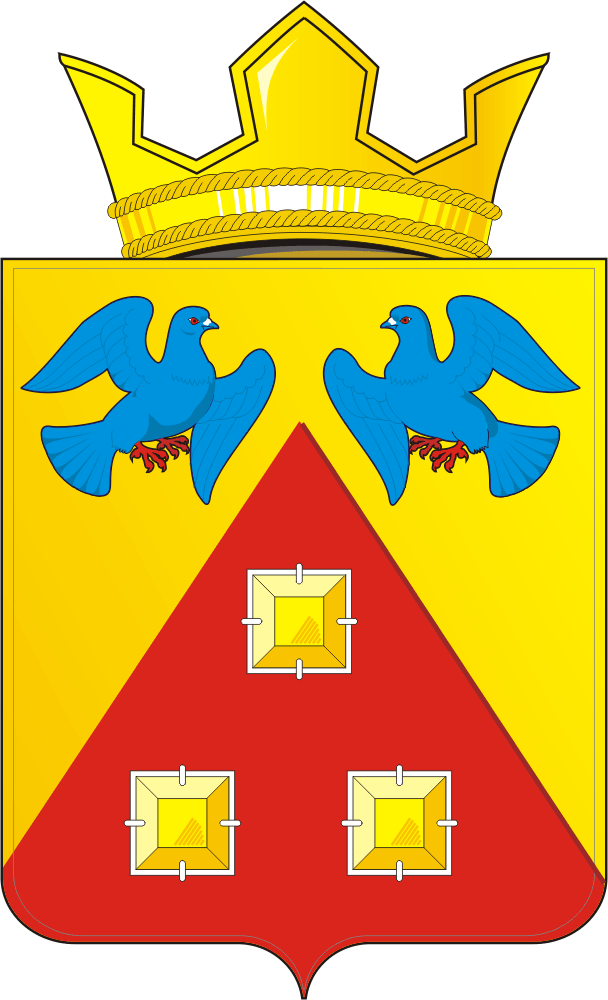 СОВЕТ ДЕПУТАТОВМУНИЦИПАЛЬНОГО ОБРАЗОВАНИЯСАРАКТАШСКИЙ ПОССОВЕТ САРАКТАШСКОГО РАЙОНАОРЕНБУРГСКОЙ ОБЛАСТИЧЕТВЕРТЫЙ СОЗЫВРЕШЕНИЕвнеочередного тридцать четвертого заседания Совета депутатовмуниципального образования Саракташский поссоветчетвертого созываот 6 октября 2023 года                                                        п. Саракташ                                          № 166 О досрочном прекращении полномочий депутата Совета депутатов муниципального образования Саракташский поссовет Саракташского района Оренбургской области четвертого созыва от избирательного округа №1 Кальван Вячеслава Александровича     В соответствии с Федеральным законом от 06.10.2003 № 131-ФЗ «Об общих принципах организации местного самоуправления в Российской Федерации», пункта 1 части 1 статьи 27 Устава МО Саракташский поссовет             Совет депутатов муниципального образования Саракташский поссовет  РЕШИЛ:
1. Прекратить досрочно полномочия депутата Совета депутатов муниципального образования Саракташский поссовет четвертого созыва  от избирательного округа № 1 Кальван Вячеслава Александровича (в связи со смертью). 2. Настоящее решение вступает в силу после его официального опубликования в информационном бюллетени «Муниципальный вестник Саракташского поссовета»,  подлежит размещению на официальном сайте администрации муниципального образования Саракташский поссовет.3. Контроль за исполнением данного решения возложить на             постоянную комиссию Совета депутатов муниципального образования     Саракташский поссовет по мандатным вопросам, вопросам местного самоуправления, законности, правопорядка, казачества, работе с общественными и религиозными объединениями, национальным вопросам и делам военнослужащих(председатель Гронский В.А.).Заместитель председателяСовета депутатов поссовета                                                                 В.А. ГронскийГлава поссовета                                                                                     А.Н. ДокучаевРазослано: администрации поссовета, прокуратуре, в дело.                                                                                                СОВЕТ ДЕПУТАТОВМУНИЦИПАЛЬНОГО ОБРАЗОВАНИЯСАРАКТАШСКИЙ ПОССОВЕТ САРАКТАШСКОГО РАЙОНАОРЕНБУРГСКОЙ ОБЛАСТИЧЕТВЕРТЫЙ СОЗЫВРЕШЕНИЕвнеочередного тридцать четвертого заседания Совета депутатовмуниципального образования Саракташский поссоветчетвертого созываот 6 октября 2023 года                                                             п. Саракташ                                                                  №168О внесении изменений в решение Совета депутатов муниципального образования Саракташский поссовет от 16 декабря 2022 года  №  121  «О бюджете муниципального образования Саракташский поссовет на 2023 год и на  плановый период 2024 и 2025 годов»       На основании статей 12, 132 Конституции Российской Федерации, статьи 9 Бюджетного кодекса Российской Федерации, статьи 35 Федерального закона от 06.10.2003 № 131-ФЗ «Об общих принципах организации местного самоуправления в Российской Федерации» и статьи 22 Устава муниципального образования Саракташский поссовет Саракташского района Оренбургской областиСовет депутатов муниципального образования Саракташский поссовет  РЕШИЛ:          1. Внести следующие изменения в решение Совета депутатов МО Саракташский поссовет от 16 декабря 2022 года № 121  «О бюджете муниципального образования Саракташский поссовет на 2023 год и на плановый период 2024 и 2025 годов» (далее – Решение)   1.1. Пункт 1 изложить в следующей редакции:1) общий объем доходов местного бюджета в сумме 144 806 565,96 рублей;2) общий объем расходов местного бюджета в сумме 145 566 919,71 рублей».3) дефицит местного бюджета в сумме 760 353,75 рублей.4) верхний предел муниципального долга Саракташского поссовета на 1 января 2024 года 0,00 руб., в том числе верхний предел долга по муниципальным гарантиям 0,00 руб.    1.2. Приложение №1 «Источники внутреннего финансирования дефицита местного бюджета на 2023 год и  плановый период 2024 и 2025 годов » изложить в новой редакции согласно приложения № 1 к настоящему решению;    1.3. Приложение № 2 «Поступление доходов в бюджет поселения по кодам видов доходов, подвидов доходов на 2023 год и на плановый период 2024, 2025 годов» изложить в новой редакции согласно приложения № 2 к настоящему решению;    1.4. Приложение № 3 «Распределение бюджетных ассигнований бюджета поселения по разделам и подразделам классификации расходов бюджета на 2023 год и на плановый период 2024 и 2025 годов»  изложить в новой редакции согласно приложения № 3 к настоящему решению;    1.5. Приложение № 4 «Распределение бюджетных ассигнований бюджета поселения по разделам и подразделам, целевым статьям (муниципальным программам Саракташского поссовета и непрограмным направлениям деятельности), группам и подгруппам видов расходов классификации расходов на 2023 год и на плановый период 2024 и 2025 годов» изложить в новой редакции согласно приложения № 4 к настоящему решению;    1.6. Приложение № 5 «Ведомственная структура расходов бюджета поселения на 2023 год и на плановый период 2024 и 2025 годов» изложить в новой редакции согласно приложения № 5 к настоящему решению;    1.7. Приложение № 6 «Распределение бюджетных ассигнований бюджета поселения по целевым статьям (муниципальным программам Саракташского поссовета и непрограммным направлениям деятельности), разделам, подразделам, группам и подгруппам видов расходов классификации расходов на 2023 год и на плановый период 2024 и 2025 годов» изложить в новой редакции согласно приложения № 6 к настоящему решению.     1.8. Приложение № 7 «Распределение межбюджетных трансфертов, передаваемых районному бюджету из бюджета Саракташского поссовета на осуществление части полномочий по решению вопросов местного значения в соответствии с заключенным соглашением на 2023 год и на плановый период 2024, 2025 годов» дополнить таблицей № 5 «Распределение иных межбюджетных трансфертов бюджетам поселений на повышение заработной платы работников муниципальных учреждений культуры на 2023 год и на плановый период 2024, 2025 годов  согласно приложению № 7 к настоящему решению.2. Настоящее решение вступает в силу после его официального опубликования в информационном бюллетени «Муниципальный вестник Саракташского поссовета» и подлежит размещению на официальном сайте администрации муниципального образования Саракташский поссовет.3. Контроль за исполнением данного решения возложить на постоянную комиссию по бюджетной, налоговой и финансовой политике, собственности, экономическим вопросам, торговле и быту, промышленности, строительству, транспорту, связи, жилищно-коммунальному хозяйству и благоустройству (председатель Сироткин А.С.)Заместитель председатель Совета депутатов поссовета                                                                         В.А. ГронскийГлава поссовета                                                                                  А.Н.ДокучаеСОВЕТ ДЕПУТАТОВ  МУНИЦИПАЛЬНОГО ОБРАЗОВАНИЯСАРАКТАШСКИЙ ПОССОВЕТ САРАКТАШСКОГО  РАЙОНА ОРЕНБУРГСКОЙ ОБЛАСТИЧЕТВЕРТЫЙ  СОЗЫВР Е Ш Е Н И Евнеочередного тридцать четвертого заседания Совета депутатовмуниципального образования Саракташский поссоветчетвертого созыва от 6 октября 2023 года                                                                       п. Саракташ                                                                             №169                     В соответствии с пунктом 5 статьи 179.4 Бюджетного кодекса Российской Федерации, Федеральным законом от 06.10.2003 года № 131-ФЗ «Об общих принципах организации местного самоуправления в Российской Федерации», Федеральным законом от 8 ноября 2007 года № 257-ФЗ «Об автомобильных дорогах и о дорожной деятельности в Российской Федерации и о внесении изменений в отдельные законодательные акты Российской Федерации», Уставом муниципального образования Саракташский поссовет,Совет депутатов муниципального образования Саракташский поссовет, решил: 1. Внести изменения в решение Совета депутатов от 23.08.2013г. № 144 «О создании дорожного фонда муниципального образования Саракташский поссовет Саракташского района Оренбургской области:1.1. В разделе 2 «Порядок формирования бюджетных средств Дорожного фонда муниципального образования Саракташский поссовет» в пункт 2.1. добавить абзац 6 «налога на доходы физических лиц в сумме 15 614 009 рублей.».   2. Настоящее решение вступает в силу после его официального опубликования в информационном бюллетени «Муниципальный вестник Саракташского поссовета» и подлежит размещению на официальном сайте администрации муниципального образования Саракташский поссовет.3. Контроль за исполнением данного решения возложить на постоянную комиссию по бюджетной, налоговой и финансовой политике, собственности, экономическим вопросам, торговле и быту, промышленности, строительству, транспорту, связи, жилищно-коммунальному хозяйству и благоустройству (председатель Сироткин А.С.)Заместитель председателя Совета депутатов поссовета                                                                                                                                       В.А. Гронский            Глава поссовет                                                                                                                                                            А.Н. ДокучаевРазослано: администрации поссовета, финансовому отделу администрации Саракташского района, прокуратуре района, в дело.СОВЕТ ДЕПУТАТОВМУНИЦИПАЛЬНОГО ОБРАЗОВАНИЯСАРАКТАШСКИЙ ПОССОВЕТ САРАКТАШСКОГО РАЙОНАОРЕНБУРГСКОЙ ОБЛАСТИЧЕТВЕРТЫЙ СОЗЫВРЕШЕНИЕвнеочередного тридцать четвертого заседания Совета депутатовмуниципального образования Саракташский поссоветчетвертого созыва от  6 октября 2023 года                                                          п. Саракташ                                            № 170О внесении изменений в решение Совета депутатов муниципального образования Саракташский поссовет от 25 ноября 2019 года №273 «Об утверждении Положения о земельном налоге на территории муниципального образования Саракташский поссовет Саракташского района Оренбургской области»         В соответствии с Федеральным законом от 6 октября 2003 года № 131-ФЗ «Об общих принципах организации местного самоуправления в Российской Федерации», статьей 394 Налогового кодекса Российской Федерации, Уставом муниципального образования Саракташский поссовет               Совет депутатов муниципального образования Саракташский поссовет,  решил:   1. Внести в  решение Совета депутатов муниципального образования Саракташский поссовет от 25 ноября 2019 года №273  «Об утверждении Положения о земельном налоге на территории муниципального образования Саракташский поссовет Саракташского района Оренбургской области» следующие изменения: 1.1 Раздел 2 Положения о земельном налоге на территории муниципального образования Саракташский поссовет Саракташского района Оренбургской области, изложить в следующей редакции:« Ставки земельного налога устанавливаются в процентном отношении от кадастровой стоимости земельных участков в размере:1) 0,3 процента в отношении земельных участков:       отнесенных к землям сельскохозяйственного назначения или к землям в составе зон  сельскохозяйственного использования в населенных пунктах  и используемых для сельскохозяйственного производства; не используемых в предпринимательской деятельности, приобретенных (предоставленных) для ведения личного подсобного хозяйства, садоводства или огородничества, а также земельных участков общего назначения, предусмотренных Федеральным законом от 29 июля 2017 года № 217-ФЗ "О ведении гражданами садоводства и огородничества для собственных нужд и о внесении изменений в отдельные законодательные акты Российской Федерации";занятых жилищным фондом и (или) объектами инженерной инфраструктуры жилищно-коммунального комплекса (за исключением части земельного участка, приходящейся на объект недвижимого имущества, не относящийся к жилищному фонду и (или) к объектам инженерной инфраструктуры жилищно-коммунального комплекса) или приобретенных (предоставленных) для жилищного строительства (за исключением земельных участков, приобретенных (предоставленных) для индивидуального жилищного строительства, используемых в предпринимательской деятельности);         ограниченных в обороте в соответствии с законодательством Российской Федерации, предоставленных для обеспечения обороны, безопасности и таможенных нужд;          2) 1,5 процента в отношении прочих земельных участков.          2. Настоящее решение вступает в силу не ранее чем по истечении одного месяца со дня официального опубликования в информационном бюллетени «Муниципальный вестник Саракташского поссовета» и не ранее 1 января 2024 года.3. Контроль за исполнением данного решения возложить на постоянную комиссию Совета депутатов поссовета по бюджетной, налоговой и финансовой политике, собственности, экономическим вопросам, торговле и быту, промышленности, строительству, транспорту, связи, жилищно-коммунальному хозяйству и благоустройству (председатель Сироткин А.С.). Заместитель председателяСовета депутатов поссовета                                                                                                                                                                 В.А. ГронскийГлава поссовета                                                                                                                                                               А.Н. ДокучаевРазослано: администрации поссовета, финансовому отделу администрации МО Саракташский район, УФНС России по Оренбургской области, официальный сайт администрации МО Саракташский поссовет, информационный бюллетень «Муниципальный вестник Саракташского поссовета», прокуратуре района.АДМИНИСТРАЦИЯ САРАКТАШСКОГО ПОССОВЕТА САРАКТАШСКОГО РАЙОНА ОРЕНБУРГСКОЙ ОБЛАСТИП О С Т А Н О В Л Е Н И Е_________________________________________________________________________________________________________       6 октября 2023 года			                  пос.Саракташ          	                                                                                      № 372-пО внесении изменений и дополнений в постановление администрации муниципального образования Саракташский поссовет от 16.05.2023 №150- «Об утверждении Положения о порядке оплаты труда лиц, исполняющих обязанности по техническому обеспечению деятельности органов местного самоуправления  и работников обслуживающего персонала администрации  муниципального образования   Саракташский поссовет Саракташского района Оренбургской области»             В соответствии с Трудовым Кодексом Российской Федерации, Федеральным Законом от 06.10.2003г. №131-ФЗ «Об общих принципах организации местного самоуправления в Российской Федерации»,         1.Внести в постановление администрации муниципального образования Саракташский поссовет от 16.05.2023 №150- «Об утверждении Положения о порядке оплаты труда лиц, исполняющих обязанности по техническому обеспечению деятельности органов местного самоуправления  и работников обслуживающего персонала администрации  муниципального образования   Саракташский поссовет Саракташского района Оренбургской области»  и приложение к Положению следующие изменения и дополнения:         1.1. Раздел II «Денежное содержание работников обслуживающего персонала  администрации муниципального образования Саракташский поссовет Саракташского района» пункт 2.6 «Порядок и условия выплат компенсационного характера» дополнить и изложить в следующей редакции:               2.6. Порядок и условия выплат компенсационного характера.Отдельным категориям работников из числа обслуживающего персонала (сторожам) ежемесячно выплачиваются следующие доплаты к должностному окладу (ставке заработной платы)              - за работу в ночное время работникам, занятым на работе в ночное время (с 22 до 6 часов), в размере 20 процентов часовой ставки заработной платы (должностного оклада, рассчитанного за час работы) за каждый час работы в ночное время.            - за работу в выходные и нерабочие праздничные дни в двойном размере часовой тарифной ставки;            - за сверхурочную работу - за первые 2 часа работы в полуторном размере, за последующие часы работы в двойном размере часовой тарифной ставки.              Обслуживающему персоналу (сторожам) за дополнительную работу, не предусмотренную должностной инструкцией, производится доплата в размере, установленном распоряжением главы поссовета. О предстоящих изменениях условий трудового договора извещать работника за два месяца, согласно ст. 74 ТК РФ.          1.2.Приложение к Положению о порядке оплаты труда лиц, исполняющих обязанности по техническому обеспечению деятельности органов местного самоуправления  и работников обслуживающего персонала администрации  муниципального образования   Саракташский поссовет Саракташского района Оренбургской области» в связи с индексацией заработной платы с 1 сентября 2023года  изложить в следующей редакции:    Единая схемадолжностных окладов лиц,  исполняющих обязанности по техническому обеспечению деятельности органов местного самоуправления  и работников обслуживающего персонала администрации  муниципального образования   Саракташский поссовет Саракташского района Оренбургской области2. Контроль за исполнением настоящего постановления возложить на ведущего специалиста администрации МО Саракташский поссовет  Егорову Г.Н.3.Постановление вступает в силу после его подписания.Глава  поссовета                                                                                                                                                   А.Н.Докучаев               		        Разослано:   прокуратуре, в дело, Егоровой Г.Н.АДМИНИСТРАЦИЯ САРАКТАШСКОГО ПОССОВЕТА САРАКТАШСКОГО РАЙОНА ОРЕНБУРГСКОЙ ОБЛАСТИП О С Т А Н О В Л Е Н И Е_________________________________________________________________________________________________________06.10.2023г.                                                                                    №  373-п      Об утверждении муниципальной программы «Комплексное развитие коммунальной инфраструктуры муниципального образования Саракташский поссовет Саракташского района Оренбургской области на 2023-2026 годы». В соответствии со статьей 14 Федерального закона от 06.10.2003                      № 131-ФЗ «Об общих принципах организации местного самоуправления в Российской Федерации», постановлением администрации  МО Саракташский поссовет от 13.11.2019 №347-п «Об утверждении Порядка разработки, реализации и оценки эффективности муниципальных программ Саракташского поссовета Саракташского района Оренбургской области», Уставом муниципального образования Саракташский поссовет Саракташского района Оренбургской области:Утвердить муниципальную программу «Комплексное развитие коммунальной инфраструктуры муниципального образования Саракташский поссовет Саракташского района Оренбургской области на 2023-2026 годы» согласно приложению.Установить, что в ходе реализации Программы отдельные мероприятия могут уточняться, а объемы их финансирования корректироваться с учетом утвержденных расходов местного бюджета.Признать утратившим силу постановление администрации от 07.09.2020г. № 230-п Об утверждении муниципальной программы «Комплексное развитие коммунальной инфраструктуры муниципального образования Саракташский поссовет Саракташского района Оренбургской области на 2021-2024 годы».Настоящее постановление вступает в силу со дня его официального опубликования н официальном сайте администрации Саракташского поссовета и распространяется на правоотношения возникшие с 1 января 2023 года. Контроль за выполнением настоящего постановления оставляю за собой.Глава поссовета                                                                                                                                                                                        А.Н. ДокучаевРазослано: прокурору района, официальный сайт, в дело.ПАСПОРТмуниципальной программы«Комплексное развитие коммунальной инфраструктуры муниципального образования Саракташский поссовет Саракташского района Оренбургской области на 2023-2026 годы»1. Общая характеристика сферы реализации ПрограммыОдним из основополагающих условий развития поселения является комплексное развитие систем жизнеобеспечения муниципального образования Саракташский поссовет Саракташского района Оренбургской области. Программа определяет основные направления развития систем коммунальной инфраструктуры (т.е. теплоснабжение, водоснабжение, водоотведение, очистку сточных вод) в соответствии с потребностями Саракташского поссовета Саракташского района Оренбургской области в целях повышения качества услуг и улучшения экологической обстановки. Данная Программа ориентирована на устойчивое развитие муниципального образования Саракташский поссовет Саракташского района Оренбургской области и соответствует государственной политике реформирования жилищно-коммунального комплекса Российской Федерации. Программа служит основанием для разработки инвестиционных программ организаций коммунального комплекса. Целью программы является повышение качества и надежности  предоставления коммунальных услуг населению.Задачами  программы выступает: - модернизация объектов коммунальной  инфраструктуры;- снижение уровня износа, повышение эффективности и надежности функционирования системы коммунальной инфраструктуры;  - сокращение потерь в системах коммунальной инфраструктуры;- ликвидация дефицита питьевой воды и развитие системы транспортировки воды в населенных пунктах сельсовета,- предотвращение загрязнения источников питьевого водоснабжения, обеспечение их соответствия санитарно-гигиеническим требованиям.2. Перечень показателей (индикаторов) муниципальной программыПоказателями (индикаторами) достижения цели Программы является уменьшение износа сетей и сооружений коммунальной инфраструктуры.Сведения о показателях (индикаторах) муниципальной программы и их значениях представлены в приложении № 1 к настоящей Программе. 3. Перечень подпрограмм, ведомственных целевых программ, основных мероприятий и мероприятий муниципальной программы.Перечень основных мероприятий Программы приводится в приложении №2 к настоящей Программе.4. Ресурсное обеспечение реализации муниципальной программы.Финансовое обеспечение реализации Программы планируется осуществлять за счет средств бюджета поссовета, а также межбюджетных трансфертов, передаваемых из федерального, областного и районного бюджетов. Общий объем финансирования Программы за весь период реализации прогнозно составит 139 414,739 тыс. руб., в том числе по годам:2023 год – 30 891,7 тыс. руб.;2024 год  - 31 959,04 тыс. руб.;2025 год – 76 563,999 тыс. руб.;2026 год - 0 тыс. руб.Информация о ресурсном обеспечении муниципальной программы в разрезе по годам реализации и источникам финансирования представлена в приложении №3 к настоящей Программе.Приложение № 1 к муниципальной программе«Комплексное развитие коммунальной инфраструктуры муниципального образования Саракташский поссовет Саракташского района Оренбургской области на 2023-2026 годы»Сведенияо показателях (индикаторах) муниципальной программы, подпрограмм муниципальной программы и их значенияхПриложение № 2к муниципальной программе«Комплексное развитие коммунальной инфраструктуры муниципального образования Саракташский поссовет Саракташского района Оренбургской области на 2023-2026 годы»ПЕРЕЧЕНЬОсновных мероприятий и мероприятий муниципальной программы    Приложение № 3к муниципальной программе«Комплексное развитие коммунальной инфраструктуры муниципального образования Саракташский поссовет Саракташского района Оренбургской области на 2023-2026 годы»РЕСУРСНОЕ ОБЕСПЕЧЕНИЕреализации муниципальной программы(тыс. рублей)Учредители информационного бюллетеня:Совет депутатов Саракташского поссовета, администрация Саракташского поссовета, Главный редактор:Докучаев Александр НиколаевичАдрес редакции, издателя, типографии:Оренбургская область, Саракташский район, поселок Саракташ, улица Свердлова, дом 5Тираж:30 экземпляров, распространяется бесплатноПриложение 1к решению Совета депутатовк решению Совета депутатовМО Саракташский поссоветМО Саракташский поссоветОт 06.10.2023  года  № 168От 06.10.2023  года  № 168Источники  финансирования дефицита бюджета МО Саракташский поссоветИсточники  финансирования дефицита бюджета МО Саракташский поссоветИсточники  финансирования дефицита бюджета МО Саракташский поссоветИсточники  финансирования дефицита бюджета МО Саракташский поссоветИсточники  финансирования дефицита бюджета МО Саракташский поссоветна 2023 год и на плановый период 2024 и 2025 годовна 2023 год и на плановый период 2024 и 2025 годовна 2023 год и на плановый период 2024 и 2025 годовна 2023 год и на плановый период 2024 и 2025 годовна 2023 год и на плановый период 2024 и 2025 годов(руб.)КодНаименование кода группы, подгруппы, статьи, вида источника финансирования дефицитов бюджетов, кода классификации операций сектора государственного управления, относящихся к источникам финансирования дефицитов бюджетов Российской Федерации2023 год2024 год2025 год000 01 00 00 00 00 0000 000ИСТОЧНИКИ ВНУТРЕННЕГО ФИНАНСИРОВАНИЯ ДЕФИЦИТОВ БЮДЖЕТОВ760 353,750,000,00000 01 05 00 00 00 0000 000Изменение остатков средств на счетах по учету средств бюджетов760 353,750,000,00000 01 05 00 00 00 0000 500Увеличение остатков средств бюджетов-144 806 565,96-94 415 600-98 530 600000 01 05 02 00 00 0000 500Увеличение прочих остатков средств бюджетов-144 806 565,96-94 415 600-98 530 600000 01 05 02 01 00 0000 510Увеличение прочих остатков денежных средств бюджетов-144 806 565,96-94 415 600-98 530 600000 01 05 02 01 10 0000 510Увеличение прочих остатков денежных средств бюджетов сельских поселений-144 806 565,96-94 415 600-98 530 600000 01 05 00 00 00 0000 600Уменьшение остатков средств бюджетов145 566 919,7194 415 60098 530 600000 01 05 02 00 00 0000 600Уменьшение прочих остатков средств бюджетов145 566 919,7194 415 60098 530 600000 01 05 02 01 00 0000 610Уменьшение прочих остатков денежных средств бюджетов145 566 919,7194 415 60098 530 600000 01 05 02 01 10 0000 610Уменьшение прочих остатков денежных средств бюджетов сельских поселений145 566 919,7194 415 60098 530 600Приложение №  2к решению Совета депутатовМО Саракташский поссоветОт 06.10.2023года №168 Поступление доходов в бюджет поселения по кодам видов доходов, подвидов доходов на 2023 год и на плановый период 2024, 2025 годовПоступление доходов в бюджет поселения по кодам видов доходов, подвидов доходов на 2023 год и на плановый период 2024, 2025 годовПоступление доходов в бюджет поселения по кодам видов доходов, подвидов доходов на 2023 год и на плановый период 2024, 2025 годовПоступление доходов в бюджет поселения по кодам видов доходов, подвидов доходов на 2023 год и на плановый период 2024, 2025 годовПоступление доходов в бюджет поселения по кодам видов доходов, подвидов доходов на 2023 год и на плановый период 2024, 2025 годов(руб.)Наименование показателяКод дохода по бюджетной классификации20232024202512345Доходы бюджета - ВСЕГО: 
В том числе:X144 806 565,9694 415 600,0098 530 600,00НАЛОГОВЫЕ И НЕНАЛОГОВЫЕ ДОХОДЫ000 1000000000000000052 511 000,0053 878 000,0054 737 000,00НАЛОГИ НА ПРИБЫЛЬ, ДОХОДЫ000 1010000000000000026 909 000,0027 985 000,0028 662 000,00Налог на доходы физических лиц000 1010200001000011026 909 000,0027 985 000,0028 662 000,00Налог на доходы физических лиц с доходов, источником которых является налоговый агент, за исключением доходов, в отношении которых исчисление и уплата налога осуществляются в соответствии со статьями 227, 227.1 и 228 Налогового кодекса Российской Федерации000 1010201001000011025 939 000,0026 977 000,0027 615 000,00Налог на доходы физических лиц с доходов, источником которых является налоговый агент, за исключением доходов, в отношении которых исчисление и уплата налога осуществляются в соответствии со статьями 227, 227.1 и 228 Налогового кодекса Российской Федерации (сумма платежа (перерасчеты, недоимка и задолженность по соответствующему платежу, в том числе по отмененному).182 1010201001100011025 939 000,0026 977 000,0027 615 000,00Налог на доходы физических лиц с доходов, полученных от осуществления деятельности физическими лицами, зарегистрированными в качестве индивидуальных предпринимателей, нотариусов, занимающихся частной практикой, адвокатов, учредивших адвокатские кабинеты, и других лиц, занимающихся частной практикой в соответствии со статьей 227 Налогового кодекса Российской Федерации000 10102020010000110429 000,00446 000,00464 000,00Налог на доходы физических лиц с доходов, полученных от осуществления деятельности физическими лицами, зарегистрированными в качестве индивидуальных предпринимателей, нотариусов, занимающихся частной практикой, адвокатов, учредивших адвокатские кабинеты, и других лиц, занимающихся частной практикой в соответствии со статьей 227 Налогового кодекса Российской Федерации (сумма платежа (перерасчеты, недоимка и задолженность по соответствующему платежу, в том числе по отмененному).182 10102020011000110429 000,00446 000,00464 000,00Налог на доходы физических лиц с доходов, полученных физическими лицами в соответствии со статьей 228 Налогового кодекса Российской Федерации000 10102030010000110521 000,00542 000,00563 000,00Налог на доходы физических лиц с доходов, полученных физическими лицами в соответствии со статьей 228 Налогового кодекса Российской Федерации (сумма платежа (перерасчеты, недоимка и задолженность по соответствующему платежу, в том числе по отмененному).182 10102030011000110521 000,00542 000,00563 000,00Налог на доходы физических лиц в части суммы налога, превышающей 650 000 рублей, относящейся к части налоговой базы, превышающей 5 000 000 рублей (за исключением налога на доходы физических лиц с сумм прибыли контролируемой иностранной компании, в том числе фиксированной прибыли контролируемой иностранной компании)000 1010208001000011020 000,0020 000,0020 000,00Налог на доходы физических лиц в части суммы налога, превышающей 650 000 рублей, относящейся к части налоговой базы, превышающей 5 000 000 рублей (за исключением налога на доходы физических лиц с сумм прибыли контролируемой иностранной компании, в том числе фиксированной прибыли контролируемой иностранной компании) (сумма платежа (перерасчеты, недоимка и задолженность по соответствующему платежу, в том числе по отмененному).182 1010208001100011020 000,0020 000,0020 000,00НАЛОГИ НА ТОВАРЫ (РАБОТЫ, УСЛУГИ), РЕАЛИЗУЕМЫЕ НА ТЕРРИТОРИИ РОССИЙСКОЙ ФЕДЕРАЦИИ000 1030000000000000010 227 000,0010 753 000,0011 256 000,00Акцизы по подакцизным товарам (продукции), производимым на территории Российской Федерации000 1030200001000011010 227 000,0010 753 000,0011 256 000,00Доходы от уплаты акцизов на дизельное топливо, подлежащие распределению между бюджетами субъектов Российской Федерации и местными бюджетами с учетом установленных дифференцированных нормативов отчислений в местные бюджеты182 103022300100001104 844 000,005 130 000,005 383 000,00Доходы от уплаты акцизов на дизельное топливо, подлежащие распределению между бюджетами субъектов Российской Федерации и местными бюджетами с учетом установленных дифференцированных нормативов отчислений в местные бюджеты (по нормативам, установленным Федеральным законом о федеральном бюджете в целях формирования дорожных фондов субъектов Российской Федерации)182 103022310100001104 844 000,005 130 000,005 383 000,00Доходы от уплаты акцизов на моторные масла для дизельных и (или) карбюраторных (инжекторных) двигателей, подлежащие распределению между бюджетами субъектов Российской Федерации и местными бюджетами с учетом установленных дифференцированных нормативов отчислений в местные бюджеты182 1030224001000011034 000,0035 000,0036 000,00Доходы от уплаты акцизов на моторные масла для дизельных и (или) карбюраторных (инжекторных) двигателей, подлежащие распределению между бюджетами субъектов Российской Федерации и местными бюджетами с учетом установленных дифференцированных нормативов отчислений в местные бюджеты (по нормативам, установленным Федеральным законом о федеральном бюджете в целях формирования дорожных фондов субъектов Российской Федерации)182 1030224101000011034 000,0035 000,0036 000,00Доходы от уплаты акцизов на автомобильный бензин, подлежащие распределению между бюджетами субъектов Российской Федерации и местными бюджетами с учетом установленных дифференцированных нормативов отчислений в местные бюджеты182 103022500100001105 988 000,006 260 000,006 500 000,00Доходы от уплаты акцизов на автомобильный бензин, подлежащие распределению между бюджетами субъектов Российской Федерации и местными бюджетами с учетом установленных дифференцированных нормативов отчислений в местные бюджеты (по нормативам, установленным Федеральным законом о федеральном бюджете в целях формирования дорожных фондов субъектов Российской Федерации)182 103022510100001105 988 000,006 260 000,006 500 000,00Доходы от уплаты акцизов на прямогонный бензин, подлежащие распределению между бюджетами субъектов Российской Федерации и местными бюджетами с учетом установленных дифференцированных нормативов отчислений в местные бюджеты182 10302260010000110-639 000,00-672 000,00-663 000,00Доходы от уплаты акцизов на прямогонный бензин, подлежащие распределению между бюджетами субъектов Российской Федерации и местными бюджетами с учетом установленных дифференцированных нормативов отчислений в местные бюджеты (по нормативам, установленным Федеральным законом о федеральном бюджете в целях формирования дорожных фондов субъектов Российской Федерации)182 10302261010000110-639 000,00-672 000,00-663 000,00НАЛОГИ НА СОВОКУПНЫЙ ДОХОД000 105000000000000003 908 000,003 702 000,003 575 000,00Налог, взимаемый в связи с применением упрощенной системы налогообложения000 105010000000001102 652 000,002 390 000,002 245 000,00Налог, взимаемый с налогоплательщиков, выбравших в качестве объекта налогообложения доходы000 105010100100001101 222 000,00940 000,00709 000,00Налог, взимаемый с налогоплательщиков, выбравших в качестве объекта налогообложения доходы000 105010110100001101 222 000,00940 000,00709 000,00Налог, взимаемый с налогоплательщиков, выбравших в качестве объекта налогообложения доходы (сумма платежа (перерасчеты, недоимка и задолженность по соответствующему платежу, в том числе по отмененному)182 105010110110001101 222 000,00940 000,00709 000,00Налог, взимаемый с налогоплательщиков, выбравших в качестве объекта налогообложения доходы, уменьшенные на величину расходов000 105010200100001101 430 000,001 450 000,001 536 000,00Налог, взимаемый с налогоплательщиков, выбравших в качестве объекта налогообложения доходы, уменьшенные на величину расходов000 105010210100001101 430 000,001 450 000,001 536 000,00Налог, взимаемый с налогоплательщиков, выбравших в качестве объекта налогообложения доходы, уменьшенные на величину расходов (в том числе минимальный налог, зачисляемый в бюджеты субъектов Российской Федерации (сумма платежа (перерасчеты, недоимка и задолженность по соответствующему платежу, в том числе по отмененному)182 105010210110001101 430 000,001 450 000,001 536 000,00Единый сельскохозяйственный налог000 105030000100001101 256 000,001 312 000,001 330 000,00Единый сельскохозяйственный налог000 105030100100001101 256 000,001 312 000,001 330 000,00Единый сельскохозяйственный налог (сумма платежа (перерасчеты, недоимка и задолженность по соответствующему платежу, в том числе по отмененному)182 105030100110001101 256 000,001 312 000,001 330 000,00НАЛОГИ НА ИМУЩЕСТВО000 1060000000000000010 474 000,0010 445 000,0010 251 000,00Налог на имущество физических лиц000 106010000000001101 772 000,001 949 000,001 949 000,00Налог на имущество физических лиц, взимаемый по ставкам, применяемым к объектам налогообложения, расположенным в границах сельских поселений000 106010301000001101 772 000,001 949 000,001 949 000,00Налог на имущество физических лиц, взимаемый по ставкам, применяемым к объектам налогооблажения расположенным в границах сельских поселений (сумма платежа (перерасчеты, недоимка и задолженность по соответствующему платежу, в том числе по отмененному)182 106010301010001101 772 000,001 949 000,001 949 000,00Земельный налог000 106060000000001108 702 000,008 496 000,008 302 000,00Земельный налог с организаций000 106060300000001104 600 000,004 600 000,004 600 000,00Земельный налог с организаций, обладающих земельным участком, расположенным в границах сельских поселений000 106060331000001104 600 000,004 600 000,004 600 000,00Земельный налог с организаций, обладающих земельным участком, расположенным в границах сельских поселений (сумма платежа (перерасчеты, недоимка и задолженность по соответствующему платежу, в том числе по отмененному)182 106060331010001104 600 000,004 600 000,004 600 000,00Земельный налог с физических лиц000 106060400000001104 102 000,003 896 000,003 702 000,00Земельный налог с физических лиц, обладающих земельным участком, расположенным в границах сельских поселений000 106060431000001104 102 000,003 896 000,003 702 000,00Земельный налог с физических лиц, обладающих земельным участком, расположенным в границах сельских поселений (сумма платежа (перерасчеты, недоимка и задолженность по соответствующему платежу, в том числе по отмененному)182 106060431010001104 102 000,003 896 000,003 702 000,00ГОСУДАРСТВЕННАЯ ПОШЛИНА000 108000000000000003 000,003 000,003 000,00Государственная пошлина за государственную регистрацию, а также за совершение прочих юридически значимых действий000 108070000100001103 000,003 000,003 000,00Государственная пошлина за выдачу специального разрешения на движение по автомобильным дорогам транспортных средств, осуществляющих перевозки опасных, тяжеловестных и (или) крупногабаритных грузов134 10807170010001103 000,003 000,003 000,00Государственная пошлина за выдачу органом местного самоуправленя поселения специального разрешения на движение по автомобилным дорогам транспортных средств, осуществляющих первозки опасных, тяжеловесных и (или) крупногаборитных грузов, зачисляемая в бюджет поселений134 10807175010001103 000,003 000,003 000,00Государственная пошлина за выдачу органом местного самоуправления поселения специального разрешения на движение по автомобильным дорогам транспортных средств, осуществяющих перевозки опасных, тяжелосесных и (или) крупногабаритного грузов, зачисляемая в бюджеты поселений134 108071750110001103 000,003 000,003 000,00ДОХОДЫ ОТ ИСПОЛЬЗОВАНИЯ ИМУЩЕСТВА, НАХОДЯЩЕГОСЯ В ГОСУДАРСТВЕННОЙ И МУНИЦИПАЛЬНОЙ СОБСТВЕННОСТИ000 11100000000000000990 000,00990 000,00990 000,00Доходы, получаемые в виде арендной либо иной платы за передачу в возмездное пользование государственного и муниципального имущества (за исключением имущества бюджетных и автономных учреждений, а также имущества государственных и муниципальных унитарных предприятий, в том числе казенных)000 11105000000000120950 000,00950 000,00950 000,00Доходы, получаемые в виде арендной платы за земли после разграничения государственной собственности на землю, а также средства от продажи права на заключение договоров аренды указанных земельных участков (за исключением земельных участков бюджетных и автономных учреждений)000 11105020000000120950 000,00950 000,00950 000,00Доходы, получаемые в виде арендной платы, а также средства от продажи права на заключение договоров аренды за земли, находящиеся в собственности сельских поселений (за исключением земельных участков муниципальных бюджетных и автономных учреждений)134 11105025100000120950 000,00950 000,00950 000,00Прочие доходы от использования имущества и прав, находящихся в государственной и муниципальной собственности (за исключением имущества бюджетных и автономных учреждений, а также имущества государственных и муниципальных унитарных предприятий, в том числе казенных)000 1110900000000012040 000,0040 000,0040 000,00Прочие поступления от использования имущества, находящегося в собственности сельских поселений (за исключением имущества муниципальных бюджетных и автономных учреждений, а также имущества  муниципальных унитарных предприятий, в том числе казенных)000 1110904510000012040 000,0040 000,0040 000,00Прочие поступления от использования имущества, находящегося в собственности сельских поселений (за исключением имущества муниципальных бюджетных и автономных учреждений, а также имущества муниципальных унитарных предприятий, в том числе казенных)134 1110904510000012040 000,0040 000,0040 000,00БЕЗВОЗМЕЗДНЫЕ ПОСТУПЛЕНИЯ000 2000000000000000092 295 565,9640 537 600,0043 793 600,00БЕЗВОЗМЕЗДНЫЕ ПОСТУПЛЕНИЯ ОТ ДРУГИХ БЮДЖЕТОВ БЮДЖЕТНОЙ СИСТЕМЫ РОССИЙСКОЙ ФЕДЕРАЦИИ000 2020000000000000089 206 399,9640 537 600,0043 793 600,00Дотации бюджетам бюджетной системы Российской Федерации000 2021000000000015034 054 000,0033 792 000,0033 527 000,00Дотации на выравнивание бюджетной обеспеченности000 2021500100000015033 854 000,0033 792 000,0033 527 000,00Дотации бюджетам сельских поселений на выравнивание бюджетной обеспеченности из бюджета субъекта Российской Федерации134 2021500110000015033 854 000,0033 792 000,0033 527 000,00Прочие дотации000 20219999000000150200 000,000,000,00Прочие дотации бюджетам сельских поселений  134 20219999100000150200 000,000,000,00Субсидии бюджетам бюджетной системы Российской Федерации (межбюджетные субсидии) 000 2022000000000015041 763 300,006 745 600,0010 266 600,00Субсидии бюджетам на софинансирование капитальных вложений в объекты муниципальной собственности 000 202200770000001500,000,003 521 000,00Субсидии бюджетам сельских поселений на софинансирование капитальных вложений в объекты муниципальной собственности134 202200771000001500,000,003 521 000,00Субсидии бюджетам на осуществление дорожной деятельности в отношении автомобильных дорог общего пользования, а также капитального ремонта и ремонта дворовых территорий многоквартирных домов, проездов к дворовым территориям многоквартирных домов населенных пунктов000 2022021600000015014 796 600,006 745 600,006 745 600,00Субсидии бюджетам сельских поселений на осуществление дорожной деятельности в отношении автомобильных дорог общего пользования, а также капитального ремонта и ремонта дворовых территорий многоквартирных домов, проездов к дворовым территориям многоквартирных домов населенных пунктов134 2022021610000015014 796 600,006 745 600,006 745 600,00Субсидии бюджетам муниципальных образований на обеспечение мероприятий по переселению граждан из аварийного жилищного фонда, в том числе переселению граждан из аварийного жилищного фонда с учетом необходимости развития малоэтажного жилищного строительства, за счет средств, поступивших от государственной корпорации - Фонда содействия реформированию жилищно-коммунального хозяйства000 202202990000001500,000,000,00Субсидии бюджетам сельских поселений на обеспечение мероприятий по переселению граждан из аварийного жилищного фонда, в том числе переселению граждан из аварийного жилищного фонда с учетом необходимости развития малоэтажного жилищного строительства, за счет средств, поступивших от государственной корпорации - Фонда содействия реформированию жилищно-коммунального хозяйства134 202202991000001500,000,000,00Субсидии бюджетам муниципальных образований на обеспечение мероприятий по переселению граждан из аварийного жилищного фонда, в том числе переселению граждан из аварийного жилищного фонда с учетом необходимости развития малоэтажного жилищного строительства, за счет средств бюджетов 000 202203020000001500,000,000,00Субсидии бюджетам сельских поселений на обеспечение мероприятий по переселению граждан из аварийного жилищного фонда, в том числе переселению граждан из аварийного жилищного фонда с учетом необходимости развития малоэтажного жилищного строительства, за счет средств бюджетов 134 202203021000001500,000,000,00Субсидии бюджетам на софинансирование капитальных вложений в объекты государственной (муниципальной) собственности в рамках обеспечения комплексного развития сельских территорий000 2022757600000015026 966 700,000,000,00Субсидии бюджетам сельских поселений на софинансирование капитальных вложений в объекты государственной (муниципальной) собственности в рамках обеспечения комплексного развития сельских территорий134 2022757610000015026 966 700,000,000,00Иные межбюджетные трансферты000 2024000000000015013 389 099,960,000,00Прочие межбюджетные трансферты, передаваемые бюджетам000 2024999900000015013 389 099,960,000,00Прочие межбюджетные трансферты, передаваемые бюджетам сельских поселений134 2024999910000015013 389 099,960,000,00БЕЗВОЗМЕЗДНЫЕ ПОСТУПЛЕНИЯ ОТ НЕГОСУДАРСТВЕННЫХ ОРГАНИЗАЦИЙ000 204000000000001503 089 166,000,000,00Безвозмездные поступления от негосударственных организаций в бюджеты сельских поселений000 204050001000001503 089 166,000,000,00Прочие безвозмездные поступления от негосударственных организаций в бюджеты сельских поселений134 204050991000001503 089 166,000,000,00Приложение 3к решению Совета депутатовк решению Совета депутатовМО Саракташский поссоветМО Саракташский поссоветОт 06.10.2023года № 168От 06.10.2023года № 168Распределение бюджетных ассигнований бюджета поселенияРаспределение бюджетных ассигнований бюджета поселенияРаспределение бюджетных ассигнований бюджета поселенияРаспределение бюджетных ассигнований бюджета поселенияРаспределение бюджетных ассигнований бюджета поселения по разделам и подразделам классификации расходов бюджета на 2023 год и на плановый период 2024 и 2025 годов по разделам и подразделам классификации расходов бюджета на 2023 год и на плановый период 2024 и 2025 годов по разделам и подразделам классификации расходов бюджета на 2023 год и на плановый период 2024 и 2025 годов по разделам и подразделам классификации расходов бюджета на 2023 год и на плановый период 2024 и 2025 годов по разделам и подразделам классификации расходов бюджета на 2023 год и на плановый период 2024 и 2025 годов(руб.)РЗПРНаименование 2023202420250100Общегосударственные вопросы14 209 285,5613 885 98413 885 9840102Фукционирование высшего должностного лица субъекта Российской Федерации и муниципального образования1 300 0001 300 0001 300 0000103Функционирование законодательных (представительных) органов государственной власти и представительных органов муниципальных образований100 000100 000100 0000104Фукционирование Правительства Российской Федерации, высших исполнительных органов государственной власти субъектов Российской Федерации, местных администраций11 191 812,5611 627 80011 627 8000106Обеспечение деятельности финансовых, налоговых и таможенных органов и органов финансового (финансово-бюджетного) надзора730 000730 000730 0000111Резервные фонды100 000100 000100 0000113Другие общегосударственные вопросы787 47328 18428 1840300Национальная безопасность и правоохранительная деятельность2 122 5002 122 5002 122 5000310Защита населения и территории от чрезвычайных ситуаций природного и техногенного характера, пожарная безопасность2 100 0002 100 0002 100 0000314Другие вопросы в области национальной безопасности и правоохранительной деятельности22 50022 50022 5000400Национальная экономика50 917 368,0932 971 11633 570 0160409Дорожное хозяйство (дорожные фонды)50 330 412,0532 371 11632 970 0160412Другие вопросы в области национальной экономики586 956,04600 000600 0000500Жилищно-коммунальное хозяйство46 441 266,0614 400 50017 916 6000501Жилищное хозяйство392 417,54535 0004 164 8970502Коммунальное хозяйство31 815 926,74000503Благоустройство14 232 921,7813 865 50013 751 7030800Культура, кинематография 31 676 50030 835 50030 835 5000801Культура31 676 50030 835 50030 835 5001100Физическая культура и спорт200 000200 000200 0001101Физическая культура 200 000200 000200 000хИтого расходов145 566 919,7194 415 600,098 530 600Приложение 4Приложение 4Приложение 4Приложение 4Приложение 4Приложение 4к решению Совета депутатовк решению Совета депутатовк решению Совета депутатовк решению Совета депутатовк решению Совета депутатовк решению Совета депутатовМО Саракташский поссоветМО Саракташский поссоветМО Саракташский поссоветМО Саракташский поссоветМО Саракташский поссоветМО Саракташский поссоветот 06.10.2023 года  №168от 06.10.2023 года  №168от 06.10.2023 года  №168от 06.10.2023 года  №168от 06.10.2023 года  №168от 06.10.2023 года  №168Распределение бюджетных ассигнований бюджета поселения по разделам и подразделам, целевым статьям (муниципальным программам Саракташского поссовета и непрограммным направлениямРаспределение бюджетных ассигнований бюджета поселения по разделам и подразделам, целевым статьям (муниципальным программам Саракташского поссовета и непрограммным направлениямРаспределение бюджетных ассигнований бюджета поселения по разделам и подразделам, целевым статьям (муниципальным программам Саракташского поссовета и непрограммным направлениямРаспределение бюджетных ассигнований бюджета поселения по разделам и подразделам, целевым статьям (муниципальным программам Саракташского поссовета и непрограммным направлениямРаспределение бюджетных ассигнований бюджета поселения по разделам и подразделам, целевым статьям (муниципальным программам Саракташского поссовета и непрограммным направлениямРаспределение бюджетных ассигнований бюджета поселения по разделам и подразделам, целевым статьям (муниципальным программам Саракташского поссовета и непрограммным направлениямРаспределение бюджетных ассигнований бюджета поселения по разделам и подразделам, целевым статьям (муниципальным программам Саракташского поссовета и непрограммным направлениямРаспределение бюджетных ассигнований бюджета поселения по разделам и подразделам, целевым статьям (муниципальным программам Саракташского поссовета и непрограммным направлениямРаспределение бюджетных ассигнований бюджета поселения по разделам и подразделам, целевым статьям (муниципальным программам Саракташского поссовета и непрограммным направлениямРаспределение бюджетных ассигнований бюджета поселения по разделам и подразделам, целевым статьям (муниципальным программам Саракташского поссовета и непрограммным направлениямРаспределение бюджетных ассигнований бюджета поселения по разделам и подразделам, целевым статьям (муниципальным программам Саракташского поссовета и непрограммным направлениямдеятельности), группам и подгруппам видов расходовдеятельности), группам и подгруппам видов расходовдеятельности), группам и подгруппам видов расходовдеятельности), группам и подгруппам видов расходовдеятельности), группам и подгруппам видов расходовдеятельности), группам и подгруппам видов расходовдеятельности), группам и подгруппам видов расходовдеятельности), группам и подгруппам видов расходовдеятельности), группам и подгруппам видов расходовдеятельности), группам и подгруппам видов расходовдеятельности), группам и подгруппам видов расходовклассификации расходов бюджета на 2023 год и на плановый период 2024 и 2025 годовклассификации расходов бюджета на 2023 год и на плановый период 2024 и 2025 годовклассификации расходов бюджета на 2023 год и на плановый период 2024 и 2025 годовклассификации расходов бюджета на 2023 год и на плановый период 2024 и 2025 годовклассификации расходов бюджета на 2023 год и на плановый период 2024 и 2025 годовклассификации расходов бюджета на 2023 год и на плановый период 2024 и 2025 годовклассификации расходов бюджета на 2023 год и на плановый период 2024 и 2025 годовклассификации расходов бюджета на 2023 год и на плановый период 2024 и 2025 годовклассификации расходов бюджета на 2023 год и на плановый период 2024 и 2025 годовклассификации расходов бюджета на 2023 год и на плановый период 2024 и 2025 годовклассификации расходов бюджета на 2023 год и на плановый период 2024 и 2025 годов(руб.)НаименованиеРазделПодразделКЦСРКЦСРКВР20232023202420242025Расходы бюджета - ВСЕГО                                                                    000000000000000000000000000145 566 919,71145 566 919,7194 415 600,0094 415 600,0098 530 600,00ОБЩЕГОСУДАРСТВЕННЫЕ ВОПРОСЫ01000000000000000000000000014 209 285,5614 209 285,5613 885 984,0013 885 984,0013 885 984,00Функционирование высшего должностного лица субъекта Российской Федерации и муниципального образования0102000000000000000000000001 300 000,001 300 000,001 300 000,001 300 000,001 300 000,00Муниципальная программа "Реализация муниципальной политики на территории муниципального образования Саракташский поссовет Саракташского района Оренбургской области"0102640000000064000000000001 300 000,001 300 000,001 300 000,001 300 000,001 300 000,00Комплексы процессных мероприятий0102644000000064400000000001 300 000,001 300 000,001 300 000,001 300 000,001 300 000,00Комплекс процессных мероприятий "Обеспечение реализации программы"0102644070000064407000000001 300 000,001 300 000,001 300 000,001 300 000,001 300 000,00Глава муниципального образования0102644071001064407100100001 300 000,001 300 000,001 300 000,001 300 000,001 300 000,00Расходы на выплаты персоналу государственных (муниципальных) органов0102644071001064407100101201 300 000,001 300 000,001 300 000,001 300 000,001 300 000,00Функционирование законодательных (представительных) органов государственной власти и представительных органов муниципальных образований010300000000000000000000000100 000,00100 000,00100 000,00100 000,00100 000,00Непрограммное направление расходов (непрограммные мероприятия)010377000000007700000000000100 000,00100 000,00100 000,00100 000,00100 000,00Руководство и управление в сфере установленных функций органов местного самоуправления010377100000007710000000000100 000,00100 000,00100 000,00100 000,00100 000,00Функционирование представительных органов муниципального образования010377100100307710010030000100 000,00100 000,00100 000,00100 000,00100 000,00Иные закупки товаров, работ и услуг для обеспечения государственных (муниципальных) нужд010377100100307710010030240100 000,00100 000,00100 000,00100 000,00100 000,00Функционирование Правительства Российской Федерации, высших исполнительных органов государственной власти субъектов Российской Федерации, местных администраций01040000000000000000000000011 191 812,5611 191 812,5611 627 800,0011 627 800,0011 627 800,00Муниципальная программа "Реализация муниципальной политики на территории муниципального образования Саракташский поссовет Саракташского района Оренбургской области" 01046400000000640000000000011 191 812,5611 191 812,5611 627 800,0011 627 800,0011 627 800,00Комплексы процессных мероприятий01046440000000644000000000011 191 812,5611 191 812,5611 627 800,0011 627 800,0011 627 800,00Комплекс процессных мероприятий "Обеспечение реализации программы"01046440700000644070000000011 191 812,5611 191 812,5611 627 800,0011 627 800,0011 627 800,00Центральный аппарат01046440710020644071002000011 191 812,5611 191 812,5611 627 800,0011 627 800,0011 627 800,00Расходы на выплаты персоналу государственных (муниципальных) органов0104644071002064407100201208 000 000,008 000 000,008 100 000,008 100 000,008 100 000,00Иные закупки товаров, работ и услуг для обеспечения государственных (муниципальных) нужд0104644071002064407100202403 069 612,563 069 612,563 400 000,003 400 000,003 400 000,00Иные межбюджетные трансферты01046440710020644071002054085 700,0085 700,0085 700,0085 700,0085 700,00Уплата налогов, сборов и иных платежей01046440710020644071002085036 500,0036 500,0042 100,0042 100,0042 100,00Обеспечение деятельности финансовых, налоговых и таможенных органов и органов финансового (финансово-бюджетного) надзора010600000000000000000000000730 000,00730 000,00730 000,00730 000,00730 000,00Непрограммное направление расходов (непрограммные мероприятия)010677000000007700000000000730 000,00730 000,00730 000,00730 000,00730 000,00Руководство и управление в сфере установленных функций органов местного самоуправления010677100000007710000000000730 000,00730 000,00730 000,00730 000,00730 000,00Аппарат контрольно-счетного органа010677100100807710010080000730 000,00730 000,00730 000,00730 000,00730 000,00Расходы на выплаты персоналу государственных (муниципальных) органов010677100100807710010080120730 000,00730 000,00730 000,00730 000,00730 000,00Резервные фонды011100000000000000000000000100 000,00100 000,00100 000,00100 000,00100 000,00Резервные фонды011100000000000000000000000100 000,00100 000,00100 000,00100 000,00100 000,00Непрограммное направление расходов (непрограммные мероприятия)011177000000007700000000000100 000,00100 000,00100 000,00100 000,00100 000,00Руководство и управление в сфере установленных функций органов местного самоуправления011177100000007710000000000100 000,00100 000,00100 000,00100 000,00100 000,00Создание и использование средств резервного фонда администрации  поселений Саракташского района011177100000407710000040000100 000,00100 000,00100 000,00100 000,00100 000,00Создание и использование средств резервного фонда администрации  поселений Саракташского района011177100000407710000040000100 000,00100 000,00100 000,00100 000,00100 000,00Резервные средства011177100000407710000040870100 000,00100 000,00100 000,00100 000,00100 000,00Другие общегосударственные вопросы011300000000000000000000000787 473,00787 473,0028 184,0028 184,0028 184,00Муниципальная программа "Реализация муниципальной политики на территории муниципального образования Саракташский поссовет Саракташского района Оренбургской области"01136400000000640000000000024 873,0024 873,0028 184,0028 184,0028 184,00Комплексы процессных мероприятий01136440000000644000000000024 873,0024 873,0028 184,0028 184,0028 184,00Комплекс процессных мероприятий "Обеспечение реализации программы"01136440700000644070000000024 873,0024 873,0028 184,0028 184,0028 184,00Членские взносы в Совет (ассоциацию) муниципальных образований01136440795100644079510000024 873,0024 873,0028 184,0028 184,0028 184,00Уплата налогов, сборов и иных платежей01136440795100644079510085024 873,0024 873,0028 184,0028 184,0028 184,00Непрограммное направление расходов (непрограммные мероприятия)011377000000007700000000000762 600,00762 600,000,000,000,00Прочие непрограммные мероприятия011377300000007730000000000762 600,00762 600,000,000,000,00Капитальные вложения в объекты муниципальной собственности за счет средств местного бюджета011377300400107730040010000750 000,00750 000,000,000,000,00Бюджетные инвестиции011377300400107730040010410750 000,00750 000,000,000,000,00Исполнение судебных актов Российской Федерации и мировых соглашений01137730099940773009994000012 600,0012 600,000,000,000,00Исполнение судебных актов 01137730099940773009994083012 600,0012 600,000,000,000,00НАЦИОНАЛЬНАЯ БЕЗОПАСНОСТЬ И ПРАВООХРАНИТЕЛЬНАЯ ДЕЯТЕЛЬНОСТЬ0300000000000000000000000002 122 500,002 122 500,002 122 500,002 122 500,002 122 500,00Защита населения и территории от чрезвычайных ситуаций природного и техногенного характера, пожарная безопасность0310000000000000000000000002 100 000,002 100 000,002 100 000,002 100 000,002 100 000,00Муниципальная программа "Реализация муниципальной политики на территории муниципального образования Саракташский поссовет Саракташского района Оренбургской области"0310640000000064000000000002 100 000,002 100 000,002 100 000,002 100 000,002 100 000,00Комплексы процессных мероприятий0310644000000064400000000002 100 000,002 100 000,002 100 000,002 100 000,002 100 000,00Комплекс процессных мероприятий "Безопасность"0310644010000064401000000002 100 000,002 100 000,002 100 000,002 100 000,002 100 000,00Мероприятия по обеспечению пожарной безопасности на территории муниципального образования поселения0310644019502064401950200002 100 000,002 100 000,002 100 000,002 100 000,002 100 000,00Иные закупки товаров, работ и услуг для обеспечения государственных (муниципальных) нужд0310644019502064401950202402 100 000,002 100 000,002 100 000,002 100 000,002 100 000,00Другие вопросы в области национальной безопасности и правоохранительной деятельности03140000000000000000000000022 500,0022 500,0022 500,0022 500,0022 500,00Муниципальная программа "Реализация муниципальной политики на территории муниципального образования Саракташский поссовет Саракташского района Оренбургской области"03146400000000640000000000022 500,0022 500,0022 500,0022 500,0022 500,00Комплексы процессных мероприятий03146440000000644000000000022 500,0022 500,0022 500,0022 500,0022 500,00Комплекс процессных мероприятий "Безопасность"03146440100000644010000000022 500,0022 500,0022 500,0022 500,0022 500,00Меры поддержки добровольных народных дружин03146440120040644012004000022 500,0022 500,0022 500,0022 500,0022 500,00Иные закупки товаров, работ и услуг для обеспечения государственных (муниципальных) нужд03146440120040644012004024022 500,0022 500,0022 500,0022 500,0022 500,00НАЦИОНАЛЬНАЯ ЭКОНОМИКА04000000000000000000000000050 917 368,0950 917 368,0932 971 116,0032 971 116,0033 570 016,00Дорожное хозяйство (дорожные фонды)04090000000000000000000000050 330 412,0550 330 412,0532 371 116,0032 371 116,0032 970 016,00Муниципальная программа "Реализация муниципальной политики на территории муниципального образования Саракташский поссовет Саракташского района Оренбургской области"04096400000000640000000000050 330 412,0550 330 412,0532 371 116,0032 371 116,0032 970 016,00Комплексы процессных мероприятий04096440000000644000000000050 330 412,0550 330 412,0532 371 116,0032 371 116,0032 970 016,00Комплекс процессных мероприятий "Развитие дорожного хозяйства"04096440200000644020000000050 330 412,0550 330 412,0532 371 116,0032 371 116,0032 970 016,00Комплекс процессных мероприятий "Развитие дорожного хозяйства"04096440200000644020000000050 330 412,0550 330 412,0532 371 116,0032 371 116,0032 970 016,00Содержание и ремонт, капитальный ремонт автомобильных дорог общего пользования и искусственных сооружений на них04096440295280644029528000026 795 112,0926 795 112,0925 416 889,0025 416 889,0026 015 789,00Иные закупки товаров, работ и услуг для обеспечения государственных (муниципальных) нужд04096440295280644029528024026 395 112,0926 395 112,0925 016 889,0025 016 889,0025 615 789,00Уплата налогов, сборов и иных платежей040964402952806440295280850400 000,00400 000,00400 000,00400 000,00400 000,00Осуществление дорожной деятельности за счет дотации на выравнивание бюджетной обеспеченности муниципальных районов, распределяемой исходя из необходимости осуществления дорожной деятельности в отношении автомобильных дорог местного значения0409644029Д070644029Д0700008 281 099,968 281 099,960,000,000,00Иные закупки товаров, работ и услуг для обеспечения государственных (муниципальных) нужд0409644029Д070644029Д0702408 281 099,968 281 099,960,000,000,00Капитальный ремонт и ремонт автомобильных дорог общего пользования населенных пунктов040964402S041064402S04100006 954 200,006 954 200,006 954 227,006 954 227,006 954 227,00Иные закупки товаров, работ и услуг для обеспечения государственных (муниципальных) нужд040964402S041064402S04102406 954 200,006 954 200,006 954 227,006 954 227,006 954 227,00Осуществление дорожной деятельности 040964402S132064402S13200008 300 000,008 300 000,000,000,000,00Иные закупки товаров, работ и услуг для обеспечения государственных (муниципальных) нужд040964402S132064402S13202408 300 000,008 300 000,000,000,000,00Другие вопросы в области национальной экономики041200000000000000000000000586 956,04586 956,04600 000,00600 000,00600 000,00Муниципальная программа "Реализация муниципальной политики на территории муниципального образования Саракташский поссовет Саракташского района Оренбургской области"041264000000006400000000000586 956,04586 956,04600 000,00600 000,00600 000,00Комплексы процессных мероприятий041264400000006440000000000586 956,04586 956,04600 000,00600 000,00600 000,00Комплекс процессных мероприятий "Благоустройство территории Саракташского поссовета"041264403000006440300000000586 956,04586 956,04600 000,00600 000,00600 000,00Оценка недвижимости, признание прав и регулирование отношений по муниципальной собственности041264403900106440390010000586 956,04586 956,04600 000,00600 000,00600 000,00Иные закупки товаров, работ и услуг для обеспечения государственных (муниципальных) нужд041264403900106440390010240586 956,04586 956,04600 000,00600 000,00600 000,00ЖИЛИЩНО-КОММУНАЛЬНОЕ ХОЗЯЙСТВО05000000000000000000000000046 441 266,0646 441 266,0614 400 500,0014 400 500,0017 916 600,00Жилищное хозяйство050100000000000000000000000392 417,54392 417,54535 000,00535 000,004 164 897,00Муниципальная программа "Реализация муниципальной политики на территории муниципального образования Саракташский поссовет Саракташского района Оренбургской области"050164000000006400000000000392 417,54392 417,54535 000,00535 000,004 164 897,00Региональные проекты, направленные на реализацию федеральных проектов, входящих в состав национальных проектов0501641000000064100000000000,000,000,000,000,00Региональный проект "Жилье"0501641F300000641F3000000000,000,000,000,000,00Обеспечение мероприятий по переселению граждан из аварийного жилищного фонда, в том числе переселению граждан из аварийного жилищного фонда с учетом необходимости развития малоэтажного жилищного строительства, за счет средств, поступивших от государственной корпорации - Фонда содействия реформированию жилищно-коммунального хозяйства0501641F367483641F3674830000,000,000,000,000,00Бюджетные инвестиции0501641F367483641F3674834100,000,000,000,000,00Обеспечение мероприятий по переселению граждан из аварийного жилищного фонда, в том числе переселению граждан из аварийного жилищного фонда с учетом необходимости малоэтажного строительства, за счет средств областного бюджета 0501641F367484641F3674840000,000,000,000,000,00Бюджетные инвестиции0501641F367484641F3674844100,000,000,000,000,00Обеспечение мероприятий по переселению граждан из аварийного жилищного фонда, в том числе переселению граждан из аварийного жилищного фонда с учетом необходимости малоэтажного строительства, за счет средств местного бюджета0501641F36748S641F36748S0000,000,000,000,000,00Бюджетные инвестиции0501641F36748S641F36748S4100,000,000,000,000,00Комплексы процессных мероприятий050164400000006440000000000392417,54392417,54535000,00535000,004 164 897,00Комплекс процессных мероприятий "Жилищное хозяйство"050164408000006440800000000392417,54392417,54535000,00535000,004 164 897,00Исполнение обязательств по уплате взносов на капитальный ремонт в отношении помещений, собственниками которых являются органы местного самоуправления050164408901406440890140000125417,54125417,5475000,0075000,0075 000,00Иные закупки товаров, работ и услуг для обеспечения государственных (муниципальных) нужд050164408901406440890140240121531,93121531,9375000,0075000,0075 000,00Уплата налогов, сборов и иных платежей0501644089014064408901408503885,613885,610,000,000,00Ремонт и капитальный ремонт жилых помещений, собственниками которых являются органы местного самоуправления050164408901506440890150000100000,00100000,00300000,00300000,00300 000,00Иные закупки товаров, работ и услуг для обеспечения государственных (муниципальных) нужд050164408901506440890150240100000,00100000,00300000,00300000,00300 000,00Прочие мероприятия в области жилищного хозяйства050164408901606440890160000167000,00167000,00160000,00160000,00160 000,00Иные закупки товаров, работ и услуг для обеспечения государственных (муниципальных) нужд050164408901606440890160240167000,00167000,00160000,00160000,00160 000,00Реализация мероприятий по переселению граждан из домов блокированной застройки, признанных аварийными до 1 января 2017 года050164408S141064408S14100000,000,000,000,003 629 897,00Бюджетные инвестиции050164408S141064408S14104100,000,000,000,003 629 897,00Коммунальное хозяйство05020000000000000000000000031 815 926,7431 815 926,740,000,000,00Муниципальная программа "Реализация муниципальной политики на территории муниципального образования Саракташский поссовет Саракташского района Оренбургской области"05026400000000640000000000031 815 926,7431 815 926,740,000,000,00Комплексы процессных мероприятий05026440000000644000000000031 815 926,7431 815 926,740,000,000,00Комплекс процессных мероприятий "Развитие коммунального хозяйства"050264404000006440400000000300 000,00300 000,000,000,000,00Иные межбюджетные трасферты на осуществление части переданных полномочий по организации в границах поселения водоснабжения, водоотведения населения050264404Т001064404Т0010000200 000,00200 000,000,000,000,00Иные межбюджетные трансферты050264404Т001064404Т0010540200 000,00200 000,000,000,000,00Иные межбюджетные трансферты на осуществление части переданных полномочий по организации в границах поселения теплоснабжения населения050264404Т002064404Т0020000100 000,00100 000,000,000,000,00Иные межбюджетные трансферты050264404Т002064404Т0020540100 000,00100 000,000,000,000,00Комплекс процессных мероприятий "Комплексное освоение и развитие территории"05026440500000644050000000031 515 926,7431 515 926,740,000,000,00Капитальные вложения в объекты муниципальной собственности за счет средств местного бюджета050264405400106440540010000624 226,74624 226,740,000,000,00Бюджетные инвестиции050264405400106440540010410624 226,74624 226,740,000,000,00Обеспечение комплексного развития сельских территорий050264405L576064405L576000030 891 700,0030 891 700,000,000,000,00Бюджетные инвестиции050264405L576064405L576041030 891 700,0030 891 700,000,000,000,00Благоустройство05030000000000000000000000014 232 921,7814 232 921,7813 865 500,0013 865 500,0013 751 703,00Муниципальная программа "Реализация муниципальной политики на территории муниципального образования Саракташский поссовет Саракташского района Оренбургской области" 05036400000000640000000000014 232 921,7814 232 921,7813 865 500,0013 865 500,0013 751 703,00Комплексы процессных мероприятий05036440000000644000000000014 232 921,7814 232 921,7813 865 500,0013 865 500,0013 751 703,00Комплекс процессных мероприятий «Благоустройство территории  Саракташского поссовета»05036440300000644030000000014 232 921,7814 232 921,7813 865 500,0013 865 500,0013 751 703,00Социально значимые мероприятия050364403951106440395110000200 000,00200 000,000,000,000,00Иные закупки товаров, работ и услуг для обеспечения государственных (муниципальных) нужд050364403951106440395110240200 000,00200 000,000,000,000,00Мероприятия по благоустройству территорий муниципального образования поселения 05036440395310644039531000014 032 921,7814 032 921,7813 865 500,0013 865 500,0013 751 703,00Иные закупки товаров, работ и услуг для обеспечения государственных (муниципальных) нужд05036440395310644039531024014 032 921,7814 032 921,7813 865 500,0013 865 500,0013 751 703,00КУЛЬТУРА, КИНЕМАТОГРАФИЯ08000000000000000000000000031 676 500,0031 676 500,0030 835 500,0030 835 500,0030 835 500,00Культура08010000000000000000000000031 676 500,0031 676 500,0030 835 500,0030 835 500,0030 835 500,00Муниципальная программа "Реализация муниципальной политики на территории муниципального образования Саракташский поссовет Саракташского района Оренбургской области"08016400000000640000000000031 676 500,0031 676 500,0030 835 500,0030 835 500,0030 835 500,00Комплексы процессных мероприятий08016440000000644000000000031 676 500,0031 676 500,0030 835 500,0030 835 500,0030 835 500,00Комплекс процессных мероприятий «Развитие культуры»08016440600000644060000000031 676 500,0031 676 500,0030 835 500,0030 835 500,0030 835 500,00Финансовое обеспечение части переданных полномочий по организации досуга и обеспечению жителей услугами организации культуры и библиотечного обслуживания08016440675080644067508000025 868 500,0025 868 500,0030 135 500,0030 135 500,0030 135 500,00Иные межбюджетные трансферты08016440675080644067508054025 868 500,0025 868 500,0030 135 500,0030 135 500,0030 135 500,00Мероприятия, направленные на развитие культуры на территории муниципального образования поселения080164406952206440695220000700 000,00700 000,00700 000,00700 000,00700 000,00Иные закупки товаров, работ и услуг для обеспечения государственных (муниципальных) нужд080164406952206440695220240656 900,00656 900,00700 000,00700 000,00700 000,00Премии и гранты08016440695220644069522035043 100,0043 100,000,000,000,00Повышение заработной платы работников муниципальных учреждений культуры0801644069703064406970300005 108 000,005 108 000,000,000,000,00Иные межбюджетные трансферты0801644069703064406970305405 108 000,005 108 000,000,000,000,00ФИЗИЧЕСКАЯ КУЛЬТУРА И СПОРТ110000000000000000000000000200 000,00200 000,00200 000,00200 000,00200 000,00 Физическая культура 110100000000000000000000000200 000,00200 000,00200 000,00200 000,00200 000,00Муниципальная программа "Реализация муниципальной политики на территории муниципального образования Саракташский поссовет Саракташского района Оренбургской области"110164000000006400000000000200 000,00200 000,00200 000,00200 000,00200 000,00Комплексы процессных мероприятий110164400000006440000000000200 000,00200 000,00200 000,00200 000,00200 000,00Комплекс процессных мероприятий «Развитие культуры»110164406000006440600000000200 000,00200 000,00200 000,00200 000,00200 000,00Мероприятия в области физической культуры и спорта 110164406952406440695240000200 000,00200 000,00200 000,00200 000,00200 000,00Иные закупки товаров, работ и услуг для обеспечения государственных (муниципальных) нужд110164406952406440695240240121 000,00121 000,00200 000,00200 000,00200 000,00Премии и гранты11016440695240644069524035079000,0079000,000,000,000,00Приложение № 5 к решению Совета депутатовПриложение № 5 к решению Совета депутатовПриложение № 5 к решению Совета депутатовПриложение № 5 к решению Совета депутатовПриложение № 5 к решению Совета депутатовПриложение № 5 к решению Совета депутатовПриложение № 5 к решению Совета депутатовПриложение № 5 к решению Совета депутатовПриложение № 5 к решению Совета депутатовПриложение № 5 к решению Совета депутатовМО Саракташский поссоветМО Саракташский поссоветМО Саракташский поссоветМО Саракташский поссоветМО Саракташский поссоветМО Саракташский поссоветМО Саракташский поссоветМО Саракташский поссоветМО Саракташский поссоветМО Саракташский поссоветот 06.10.2023  года №168Ведомственная структура расходов бюджета поселения на 2023 годи на плановый период 2024 и 2025 годовот 06.10.2023  года №168Ведомственная структура расходов бюджета поселения на 2023 годи на плановый период 2024 и 2025 годовот 06.10.2023  года №168Ведомственная структура расходов бюджета поселения на 2023 годи на плановый период 2024 и 2025 годовот 06.10.2023  года №168Ведомственная структура расходов бюджета поселения на 2023 годи на плановый период 2024 и 2025 годовот 06.10.2023  года №168Ведомственная структура расходов бюджета поселения на 2023 годи на плановый период 2024 и 2025 годовот 06.10.2023  года №168Ведомственная структура расходов бюджета поселения на 2023 годи на плановый период 2024 и 2025 годовот 06.10.2023  года №168Ведомственная структура расходов бюджета поселения на 2023 годи на плановый период 2024 и 2025 годовот 06.10.2023  года №168Ведомственная структура расходов бюджета поселения на 2023 годи на плановый период 2024 и 2025 годовот 06.10.2023  года №168Ведомственная структура расходов бюджета поселения на 2023 годи на плановый период 2024 и 2025 годовот 06.10.2023  года №168Ведомственная структура расходов бюджета поселения на 2023 годи на плановый период 2024 и 2025 годов(руб.)НаименованиеКВСРРазделПодразделКЦСРКВР202320242025Администрация Саракташского поссовета13400000000000000000145 566 919,7194 415 600,0098 530 600,00ОБЩЕГОСУДАРСТВЕННЫЕ ВОПРОСЫ1340100000000000000014 209 285,5613 885 984,0013 885 984,00Функционирование высшего должностного лица субъекта Российской Федерации и муниципального образования134010200000000000001 300 000,001 300 000,001 300 000,00Муниципальная программа "Реализация муниципальной политики на территории муниципального образования Саракташский поссовет Саракташского района Оренбургской области"134010264000000000001 300 000,001 300 000,001 300 000,00Комплексы процессных мероприятий134010264400000000001 300 000,001 300 000,001 300 000,00Комплекс процессных мероприятий "Обеспечение реализации программы"134010264407000000001 300 000,001 300 000,001 300 000,00Глава муниципального образования134010264407100100001 300 000,001 300 000,001 300 000,00Расходы на выплаты персоналу государственных (муниципальных) органов134010264407100101201 300 000,001 300 000,001 300 000,00Фонд оплаты труда государственных (муниципальных) органов134010264407100101211 000 000,001 000 000,001 000 000,00Взносы по обязательному социальному страхованию на выплаты денежного содержания и иные выплаты работникам государственных (муниципальных) органов13401026440710010129300 000,00300 000,00300 000,00Функционирование законодательных (представительных) органов государственной власти и представительных органов муниципальных образований13401030000000000000100 000,00100 000,00100 000,00Непрограммное направление расходов (непрограммные мероприятия)13401037700000000000100 000,00100 000,00100 000,00Руководство и управление в сфере установленных функций органов местного самоуправления13401037710000000000100 000,00100 000,00100 000,00Функционирование представительных органов муниципального образования13401037710010030000100 000,00100 000,00100 000,00Иные закупки товаров, работ и услуг для обеспечения государственных (муниципальных) нужд13401037710010030240100 000,00100 000,00100 000,00Прочая закупка товаров, работ и услуг 13401037710010030244100 000,00100 000,00100 000,00Функционирование Правительства Российской Федерации, высших исполнительных органов государственной власти субъектов Российской Федерации, местных администраций1340104000000000000011 191 812,5611 627 800,0011 627 800,00Муниципальная программа "Реализация муниципальной политики на территории муниципального образования Саракташский поссовет Саракташского района Оренбургской области"1340104640000000000011 191 812,5611 627 800,0011 627 800,00Комплексы процессных мероприятий1340104644000000000011 191 812,5611 627 800,0011 627 800,00Комплекс процессных мероприятий "Обеспечение реализации программы"1340104644070000000011 191 812,5611 627 800,0011 627 800,00Центральный аппарат1340104644071002000011 191 812,5611 627 800,0011 627 800,00Расходы на выплаты персоналу государственных (муниципальных) органов134010464407100201208 000 000,008 100 000,008 100 000,00Фонд оплаты труда государственных (муниципальных) органов134010464407100201216 200 000,006 200 000,006 200 000,00Взносы по обязательному социальному страхованию на выплаты денежного содержания и иные выплаты работникам государственных (муниципальных) органов134010464407100201291 800 000,001 900 000,001 900 000,00Иные закупки товаров, работ и услуг для обеспечения государственных (муниципальных) нужд134010464407100202403 069 612,563 400 000,003 400 000,00Прочая закупка товаров, работ и услуг 134010464407100202442 669 612,563 000 000,003 000 000,00Закупка энергетических ресурсов13401046440710020247400 000,00400 000,00400 000,00Иные межбюджетные трансферты1340104644071002054085 700,0085 700,0085 700,00Уплата налогов, сборов и иных платежей1340104644071002085036 500,0042 100,0042 100,00Уплата налога на имущество организаций и земельного налога1340104644071002085132 000,0032 000,0032 000,00Уплата прочих налогов, сборов134010464407100208520,008 600,008 600,00Уплата иных платежей134010464407100208534 500,001 500,001 500,00Обеспечение деятельности финансовых, налоговых и таможенных органов и органов финансового (финансово-бюджетного) надзора13401060000000000000730 000,00730 000,00730 000,00Непрограммное направление расходов (непрограммные мероприятия)13401067700000000000730 000,00730 000,00730 000,00Руководство и управление в сфере установленных функций органов местного самоуправления13401067710000000000730 000,00730 000,00730 000,00Аппарат контрольно-счетного органа13401067710010080000730 000,00730 000,00730 000,00Расходы на выплаты персоналу государственных (муниципальных) органов13401067710010080120730 000,00730 000,00730 000,00Фонд оплаты труда государственных (муниципальных) органов13401067710010080121560 000,00560 000,00560 000,00Взносы по обязательному социальному страхованию на выплаты денежного содержания и иные выплаты работникам государственных (муниципальных) органов13401067710010080129170 000,00170 000,00170 000,00Резервные фонды13401110000000000000100 000,00100 000,00100 000,00Непрограммное направление расходов (непрограммные мероприятия)13401117700000000000100 000,00100 000,00100 000,00Руководство и управление в сфере установленных функций органов местного самоуправления13401117710000000000100 000,00100 000,00100 000,00Создание и использование  средств резервного фонда администрации  поселений Саракташского района13401117710000040000100 000,00100 000,00100 000,00Резервные средства13401117710000040870100 000,00100 000,00100 000,00Другие общегосударственные вопросы13401130000000000000787 473,0028 184,0028 184,00Муниципальная программа "Реализация муниципальной политики на территории муниципального образования Саракташский поссовет Саракташского района Оренбургской области"1340113640000000000024 873,0028 184,0028 184,00Комплексы процессных мероприятий1340113644000000000024 873,0028 184,0028 184,00Комплекс процессных мероприятий "Обеспечение реализации программы"1340113644070000000024 873,0028 184,0028 184,00Членские взносы в Совет (ассоциацию) муниципальных образований1340113644079510000024 873,0028 184,0028 184,00Уплата налогов, сборов и иных платежей1340113644079510085024 873,0028 184,0028 184,00Уплата иных платежей1340113644079510085324 873,0028 184,0028 184,00Непрограммное направление расходов (непрограммные мероприятия)13401137700000000000762 600,000,000,00Прочие непрограммные мероприятия13401137730000000000762 600,000,000,00Капитальные вложения в объекты муниципальной собственности за счет средств местного бюджета13401137730040010000750 000,000,000,00Бюджетные инвестиции13401137730040010410750 000,000,000,00Бюджетные инвестиции на приобретение объектов недвижимого имущества в государственную (муниципальную) собственность13401137730040010412750 000,000,000,00Исполнение судебных актов Российской Федерации и мировых соглашений1340113773009994000012 600,000,000,00Иные бюджетные ассигнования 1340113773009994080012 600,000,000,00Исполнение судебных актов1340113773009994083012 600,000,000,00Исполнение судебных актов Российской Федерации и мировых соглашений по возмещению причиненного вреда1340113773009994083112 600,000,000,00НАЦИОНАЛЬНАЯ БЕЗОПАСНОСТЬ И ПРАВООХРАНИТЕЛЬНАЯ ДЕЯТЕЛЬНОСТЬ134030000000000000002 122 500,002 122 500,002 122 500,00Защита населения и территории от чрезвычайных ситуаций природного и техногенного характера, пожарная безопасность134031000000000000002 100 000,002 100 000,002 100 000,00Муниципальная программа "Реализация муниципальной политики на территории муниципального образования Саракташский поссовет Саракташского района Оренбургской области"134031064000000000002 100 000,002 100 000,002 100 000,00Комплексы процессных мероприятий134031064400000000002 100 000,002 100 000,002 100 000,00Комплекс процессных мероприятий "Безопасность"134031064401000000002 100 000,002 100 000,002 100 000,00Мероприятия по обеспечению пожарной безопасности на территории муниципального образования поселения134031064401950200002 100 000,002 100 000,002 100 000,00Иные закупки товаров, работ и услуг для обеспечения государственных (муниципальных) нужд134031064401950202402 100 000,002 100 000,002 100 000,00Прочая закупка товаров, работ и услуг 134031064401950202442 000 000,002 000 000,002 000 000,00Закупка энергетических ресурсов13403106440195020247100 000,00100 000,00100 000,00Другие вопросы в области национальной безопасности и правоохранительной деятельности1340314000000000000022 500,0022 500,0022 500,00Муниципальная программа "Реализация муниципальной политики на территории муниципального образования Саракташский поссовет Саракташского района Оренбургской области"1340314640000000000022 500,0022 500,0022 500,00Комплексы процессных мероприятий1340314644000000000022 500,0022 500,0022 500,00Комплекс процессных мероприятий "Безопасность"1340314644010000000022 500,0022 500,0022 500,00Меры поддержки добровольных народных дружин 1340314644012004000022 500,0022 500,0022 500,00Иные закупки товаров, работ и услуг для обеспечения государственных (муниципальных) нужд1340314644012004024022 500,0022 500,0022 500,00Прочая закупка товаров, работ и услуг1340314644012004024422 500,0022 500,0022 500,00НАЦИОНАЛЬНАЯ ЭКОНОМИКА1340400000000000000050 917 368,0932 971 116,0033 570 016,00Дорожное хозяйство (дорожные фонды)1340409000000000000050 330 412,0532 371 116,0032 970 016,00Муниципальная программа "Реализация муниципальной политики на территории муниципального образования Саракташский поссовет Саракташского района Оренбургской области"1340409640000000000050 330 412,0532 371 116,0032 970 016,00Комплексы процессных мероприятий1340409644000000000050 330 412,0532 371 116,0032 970 016,00Комплекс процессных мероприятий "Развитие дорожного хозяйства"1340409644020000000050 330 412,0532 371 116,0032 970 016,00Содержание и ремонт,  капитальный ремонт автомобильных дорог общего пользования и искусственных сооружений на них1340409644029528000026 795 112,0925 416 889,0026 015 789,00Иные закупки товаров, работ и услуг для обеспечения государственных (муниципальных) нужд1340409644029528024026 395 112,0925 016 889,0025 615 789,00Прочая закупка товаров, работ и услуг 1340409644029528024421 395 112,0920 016 889,0020 615 789,00Закупка энергетических ресурсов134040964402952802475 000 000,005 000 000,005 000 000,00Уплата налогов, сборов и иных платежей13404096440295280850400 000,00400 000,00400 000,00Уплата иных платежей13404096440295280853400 000,00400 000,00400 000,00Осуществление дорожной деятельности за счет дотации на выравнивание бюджетной обеспеченности муниципальных районов, распределяемой исходя из необходимости осуществления дорожной деятельности в отношении автомобильных дорог местного значения1340409644029Д0700008 281 099,960,000,00Иные закупки товаров, работ и услуг для обеспечения государственных (муниципальных) нужд1340409644029Д0702408 281 099,960,000,00Прочая закупка товаров, работ и услуг 1340409644029Д0702448 281 099,960,000,00Капитальный ремонт и ремонт автомобильных дорог общего пользования населенных пунктов134040964402S04100006 954 200,006 954 227,006 954 227,00Иные закупки товаров, работ и услуг для обеспечения государственных (муниципальных) нужд134040964402S04102406 954 200,006 954 227,006 954 227,00Прочая закупка товаров, работ и услуг 134040964402S04102446 954 200,006 954 227,006 954 227,00Осущуствление дорожной деятельности134040964402S13200008 300 000,000,000,00Иные закупки товаров, работ и услуг для обеспечения государственных (муниципальных) нужд134040964402S13202408 300 000,000,000,00Прочая закупка товаров, работ и услуг134040964402S13202448 300 000,000,000,00Другие вопросы в области национальной экономики13404120000000000000586 956,04600 000,00600 000,00Муниципальная программа "Реализация муниципальной политики на территории муниципального образования Саракташский поссовет Саракташского района Оренбургской области"13404126400000000000586 956,04600 000,00600 000,00Комплексы процессных мероприятий13404126440000000000586 956,04600 000,00600 000,00Комплекс процессных мероприятий "Благоустройство территории Саракташского поссовета"13404126440300000000586 956,04600 000,00600 000,00Оценка недвижимости, признание прав и регулирование отношений по муниципальной собственности13404126440390010000586 956,04600 000,00600 000,00Иные закупки товаров, работ и услуг для обеспечения государственных (муниципальных) нужд13404126440390010240586 956,04600 000,00600 000,00Прочая закупка товаров, работ и услуг 13404126440390010244586 956,04600 000,00600 000,00ЖИЛИЩНО-КОММУНАЛЬНОЕ ХОЗЯЙСТВО1340500000000000000046 441 266,0614 400 500,0017 916 600,00Жилищное хозяйство13405010000000000000392 417,54535 000,004 164 897,00Муниципальная программа "Реализация муниципальной политики на территории муниципального образования Саракташский поссовет Саракташского района Оренбургской области"13405016400000000000392 417,54535 000,004 164 897,00Региональные проекты, направленные на реализацию федеральных проектов, входящих в состав национальных проектов134050164100000000000,000,000,00Региональный проект "Жилье"1340501641F3000000000,000,000,00Обеспечение мероприятий по переселению граждан из аварийного жилищного фонда, в том числе переселению граждан из аварийного жилищного фонда с учетом необходимости развития малоэтажного жилищного строительства, за счет средств, поступивших от государственной корпорации - Фонда содействия реформированию жилищно-коммунального хозяйства1340501641F3674830000,000,000,00Бюджетные инвестиции 1340501641F3674834100,000,000,00Бюджетные инвестиции на приобретение объектов недвижимого имущества в государственную (муниципальную) собственность1340501641F3674834120,000,000,00Обеспечение мероприятий по переселению граждан из аварийного жилищного фонда, в том числе переселению граждан из аварийного жилищного фонда с учетом необходимости малоэтажного строительства, за счет средств областного бюджета 1340501641F3674840000,000,000,00Бюджетные инвестиции 1340501641F3674844100,000,000,00Бюджетные инвестиции на приобретение объектов недвижимого имущества в государственную (муниципальную) собственность1340501641F3674844120,000,000,00Обеспечение мероприятий по переселению граждан из аварийного жилищного фонда, в том числе переселению граждан из аварийного жилищного фонда с учетом необходимости малоэтажного строительства, за счет средств местного бюджета1340501641F36748S0000,000,000,00Бюджетные инвестиции1340501641F36748S4100,000,000,00Бюджетные инвестиции на приобретение объектов недвижимого имущества в государственную (муниципальную) собственность1340501641F36748S4120,000,000,00Комплексы процессных мероприятий13405016440000000000392 417,54535 000,004 164 897,00Комплекс процессных мероприятий "Жилищное хозяйство"13405016440800000000392 417,54535 000,004 164 897,00Исполнение обязательств по уплате взносов на капитальный ремонт в отношении помещений, собственниками которых являются органы местного самоуправления13405016440890140000125 417,5475 000,0075 000,00Иные закупки товаров, работ и услуг для обеспечения государственных (муниципальных) нужд13405016440890140240121 531,9375 000,0075 000,00Прочая закупка товаров, работ и услуг13405016440890140244121 531,9375 000,0075 000,00Уплата налогов, сборов и иных платежей134050164408901408503 885,610,000,00Уплата иных платежей134050164408901408533 885,610,000,00Ремонт и капитальный ремонт жилых помещений, собственниками которых являются органы местного самоуправления13405016440890150000100 000,00300 000,00300 000,00Иные закупки товаров, работ и услуг для обеспечения государственных (муниципальных) нужд13405016440890150240100 000,00300 000,00300 000,00Прочая закупка товаров, работ и услуг13405016440890150244100 000,00300 000,00300 000,00Прочие мероприятия в области жилищного хозяйства13405016440890160000167 000,00160 000,00160 000,00Иные закупки товаров, работ и услуг для обеспечения государственных (муниципальных) нужд13405016440890160240167 000,00160 000,00160 000,00Прочая закупка товаров, работ и услуг134050164408901602447 000,000,000,00Закупка энергетических ресурсов13405016440890160247160 000,00160 000,00160 000,00Реализация мероприятий по переселению граждан из домов блокированной застройки,  признанных аварийными до 1 января 2017 года134050164408S14100000,000,003 629 897,00Бюджетные инвестиции134050164408S14104100,000,003 629 897,00Бюджетные инвестиции на приобретение объектов недвижимого имущества в государственную (муниципальную) собственность134050164408S14104120,000,003 629 897,00Коммунальное хозяйство1340502000000000000031 815 926,740,000,00Муниципальная программа "Реализация муниципальной политики на территории муниципального образования Саракташский поссовет Саракташского района Оренбургской области"1340502640000000000031 815 926,740,000,00Комплексы процессных мероприятий1340502644000000000031 815 926,740,000,00Комплекс процессных мероприятий "Развитие коммунального хозяйства"13405026440400000000300 000,000,000,00Иные межбюджетные трасферты на осуществление части переданных полномочий по организации в границах поселения водоснабжения, водоотведения населения134050264404Т0010000200 000,000,000,00Межбюджетные трансферты134050264404Т0010500200 000,000,000,00Иные межбюджетные трансферты134050264404Т0010540200 000,000,000,00Иные межбюджетные трансферты на осуществление части переданных полномочий по организации в границах поселения теплоснабжения населения134050264404Т0020000100 000,000,000,00Межбюджетные трансферты134050264404Т0020500100 000,000,000,00Иные межбюджетные трансферты134050264404Т0020540100 000,000,000,00Комплекс процессных мероприятий "Комплексное освоение и развитие территорий"1340502644050000000031 515 926,740,000,00Капитальные вложения в объекты муниципальной собственности за счет средств местного бюджета13405026440540010000624 226,740,000,00Бюджетные инвестиции13405026440540010410624 226,740,000,00Бюджетные инвестиции в объекты капитального строительства государственной (муниципальной) собственности13405026440540010414624 226,740,000,00Обеспечение комплексного развития сельских территорий134050264405L576000030 891 700,000,000,00Бюджетные инвестиции134050264405L576041030 891 700,000,000,00Бюджетные инвестиции в объекты капитального строительства государственной (муниципальной) собственности134050264405L576041430 891 700,000,000,00Благоустройство1340503000000000000014 232 921,7813 865 500,0013 751 703,00Муниципальная программа "Реализация муниципальной политики на территории муниципального образования Саракташский поссовет Саракташского района Оренбургской области"1340503640000000000014 232 921,7813 865 500,0013 751 703,00Комплексы процессных мероприятий1340503644000000000014 232 921,7813 865 500,0013 751 703,00Комплекс процессных мероприятий "Благоустройство территории Саракташского поссовета"1340503644030000000014 232 921,7813 865 500,0013 751 703,00Социально значимые мероприятия13405036440395110000200 000,000,000,00Иные закупки товаров, работ и услуг для обеспечения государственных (муниципальных) нужд13405036440395110240200 000,000,000,00Прочая закупка товаров, работ и услуг 13405036440395110244200 000,000,000,00Мероприятия по благоустройству территорий муниципального образования поселения1340503644039531000014 032 921,7813 865 500,0013 751 703,00Иные закупки товаров, работ и услуг для обеспечения государственных (муниципальных) нужд1340503644039531024014 032 921,7813 865 500,0013 751 703,00Прочая закупка товаров, работ и услуг 1340503644039531024414 032 921,7813 865 500,0013 751 703,00КУЛЬТУРА, КИНЕМАТОГРАФИЯ1340800000000000000031 676 500,0030 835 500,0030 835 500,00Культура1340801000000000000031 676 500,0030 835 500,0030 835 500,00Муниципальная программа "Реализация муниципальной политики на территории муниципального образования Саракташский поссовет Саракташского района Оренбургской области"1340801640000000000031 676 500,0030 835 500,0030 835 500,00Комплексы процессных мероприятий1340801644000000000031 676 500,0030 835 500,0030 835 500,00Комплекс процессных мероприятий "Развитие культуры"1340801644060000000031 676 500,0030 835 500,0030 835 500,00Финансовое обеспечение части переданных полномочий по организации досуга и обеспечению жителей услугами организации культуры и библиотечного обслуживания1340801644067508000025 868 500,0030 135 500,0030 135 500,00Иные межбюджетные трансферты1340801644067508054025 868 500,0030 135 500,0030 135 500,00Мероприятия, направленные на развитие культуры на территории муниципального образования поселения13408016440695220000700 000,00700 000,00700 000,00Иные закупки товаров, работ и услуг для обеспечения государственных (муниципальных) нужд13408016440695220240656 900,00700 000,00700 000,00Прочая закупка товаров, работ и услуг 13408016440695220244656 900,00700 000,00700 000,00Социальное обеспечение и иные выплаты населению1340801644069522030043 100,000,000,00Премии и гранты1340801644069522035043 100,000,000,00Повышение заработной платы работников муниципальных учреждений культуры134080164406970300005 108 000,000,000,00Межбюджетные трансферты134080164406970305005 108 000,000,000,00Иные межбюджетные трансферты134080164406970305405 108 000,000,000,00ФИЗИЧЕСКАЯ КУЛЬТУРА И СПОРТ13411000000000000000200 000,00200 000,00200 000,00Физическая культура 13411010000000000000200 000,00200 000,00200 000,00Муниципальная программа "Реализация муниципальной политики на территории муниципального образования Саракташский поссовет Саракташского района Оренбургской области"13411016400000000000200 000,00200 000,00200 000,00Комплексы процессных мероприятий13411016440000000000200 000,00200 000,00200 000,00Комплекс процессных мероприятий "Развитие культуры"13411016440600000000200 000,00200 000,00200 000,00Мероприятия в области физической культуры и спорта 13411016440695240000200 000,00200 000,00200 000,00Иные закупки товаров, работ и услуг для обеспечения государственных (муниципальных) нужд13411016440695240240121 000,00200 000,00200 000,00Прочая закупка товаров, работ и услуг13411016440695240244121 000,00200 000,00200 000,00Социальное обеспечение и иные выплаты населению134110164406952403007900000Премии и гранты134110164406952403507900000Приложение № 6 к решению Совета депутатов                                                                    МО Саракташский поссовет                                                                                от 06.10.2023  года №168 Приложение № 6 к решению Совета депутатов                                                                    МО Саракташский поссовет                                                                                от 06.10.2023  года №168 Приложение № 6 к решению Совета депутатов                                                                    МО Саракташский поссовет                                                                                от 06.10.2023  года №168 Приложение № 6 к решению Совета депутатов                                                                    МО Саракташский поссовет                                                                                от 06.10.2023  года №168 Приложение № 6 к решению Совета депутатов                                                                    МО Саракташский поссовет                                                                                от 06.10.2023  года №168 Приложение № 6 к решению Совета депутатов                                                                    МО Саракташский поссовет                                                                                от 06.10.2023  года №168 Приложение № 6 к решению Совета депутатов                                                                    МО Саракташский поссовет                                                                                от 06.10.2023  года №168 Приложение № 6 к решению Совета депутатов                                                                    МО Саракташский поссовет                                                                                от 06.10.2023  года №168 Приложение № 6 к решению Совета депутатов                                                                    МО Саракташский поссовет                                                                                от 06.10.2023  года №168 Приложение № 6 к решению Совета депутатов                                                                    МО Саракташский поссовет                                                                                от 06.10.2023  года №168 Приложение № 6 к решению Совета депутатов                                                                    МО Саракташский поссовет                                                                                от 06.10.2023  года №168 Приложение № 6 к решению Совета депутатов                                                                    МО Саракташский поссовет                                                                                от 06.10.2023  года №168 Распределение бюджетных ассигнований бюджета поселения по целевым статьямРаспределение бюджетных ассигнований бюджета поселения по целевым статьямРаспределение бюджетных ассигнований бюджета поселения по целевым статьямРаспределение бюджетных ассигнований бюджета поселения по целевым статьямРаспределение бюджетных ассигнований бюджета поселения по целевым статьямРаспределение бюджетных ассигнований бюджета поселения по целевым статьямРаспределение бюджетных ассигнований бюджета поселения по целевым статьямРаспределение бюджетных ассигнований бюджета поселения по целевым статьямРаспределение бюджетных ассигнований бюджета поселения по целевым статьямРаспределение бюджетных ассигнований бюджета поселения по целевым статьям(муниципальным программам Саракташского поссовета и непрограммным направлениям деятельности),(муниципальным программам Саракташского поссовета и непрограммным направлениям деятельности),(муниципальным программам Саракташского поссовета и непрограммным направлениям деятельности),(муниципальным программам Саракташского поссовета и непрограммным направлениям деятельности),(муниципальным программам Саракташского поссовета и непрограммным направлениям деятельности),(муниципальным программам Саракташского поссовета и непрограммным направлениям деятельности),(муниципальным программам Саракташского поссовета и непрограммным направлениям деятельности),(муниципальным программам Саракташского поссовета и непрограммным направлениям деятельности),(муниципальным программам Саракташского поссовета и непрограммным направлениям деятельности),(муниципальным программам Саракташского поссовета и непрограммным направлениям деятельности),разделам, подразделам, группам и подгруппам видов расходов классификации расходов на 2023 год и на плановый период 2024 и 2025 годовразделам, подразделам, группам и подгруппам видов расходов классификации расходов на 2023 год и на плановый период 2024 и 2025 годовразделам, подразделам, группам и подгруппам видов расходов классификации расходов на 2023 год и на плановый период 2024 и 2025 годовразделам, подразделам, группам и подгруппам видов расходов классификации расходов на 2023 год и на плановый период 2024 и 2025 годовразделам, подразделам, группам и подгруппам видов расходов классификации расходов на 2023 год и на плановый период 2024 и 2025 годовразделам, подразделам, группам и подгруппам видов расходов классификации расходов на 2023 год и на плановый период 2024 и 2025 годовразделам, подразделам, группам и подгруппам видов расходов классификации расходов на 2023 год и на плановый период 2024 и 2025 годовразделам, подразделам, группам и подгруппам видов расходов классификации расходов на 2023 год и на плановый период 2024 и 2025 годовразделам, подразделам, группам и подгруппам видов расходов классификации расходов на 2023 год и на плановый период 2024 и 2025 годовразделам, подразделам, группам и подгруппам видов расходов классификации расходов на 2023 год и на плановый период 2024 и 2025 годов(руб.)НаименованиеЦСРРЗРЗПРПРКВР202320242025Муниципальная программа "Реализация муниципальной политики на территории муниципального образования Саракташский поссовет Саракташского района Оренбургской области"6400000000000000000143 874 319,7193 485 600,0097 600 600,00Региональные проекты, направленные на реализацию федеральных проектов, входящих в состав национальных проектов64100000000000000000,000,000,00Региональный проект "Жилье"641F3000000000000000,000,000,00Обеспечение мероприятий по переселению граждан из аварийного жилищного фонда, в том числе переселению граждан из аварийного жилищного фонда с учетом необходимости развития малоэтажного жилищного строительства, за счет средств, поступивших от государственной корпорации - Фонда содействия реформированию жилищно-коммунального хозяйства641F3674830000000000,000,000,00Жилищно-коммунальное хозяйство641F3674830505000000,000,000,00Жилищное хозяйство641F3674830505010100,000,000,00Бюджетные инвестиции641F367483050501014100,000,000,00Обеспечение мероприятий по переселению граждан из аварийного жилищного фонда, в том числе переселению граждан из аварийного жилищного фонда с учетом необходимости малоэтажного строительства, за счет средств областного бюджета 641F3674840000000000,000,000,00Жилищно-коммунальное хозяйство641F3674840505000000,000,000,00Жилищное хозяйство641F3674840505010100,000,000,00Бюджетные инвестиции641F367484050501014100,000,000,00Обеспечение мероприятий по переселению граждан из аварийного жилищного фонда, в том числе переселению граждан из аварийного жилищного фонда с учетом необходимости малоэтажного строительства, за счет средств местного бюджета641F36748S0000000000,000,000,00Жилищно-коммунальное хозяйство641F36748S0505000000,000,000,00Жилищное хозяйство641F36748S0505010100,000,000,00Бюджетные инвестиции641F36748S050501014100,000,000,00Комплексы процессных мероприятий6440000000000000000143 574 319,7193 485 600,0097 600 600,00Комплекс процессных мероприятий "Безопасность"64401000000000000002 122 500,002 122 500,002 122 500,00Меры поддержки добровольных народных дружин644012004000000000022 500,0022 500,0022 500,00Национальная безопасность и правоохранительная деятельность644012004003030000022 500,0022 500,0022 500,00Другие вопросы в области национальной безопасности и правоохранительной деятельности644012004003031414022 500,0022 500,0022 500,00Иные закупки товаров, работ и услуг для обеспечения государственных (муниципальных) нужд64401200400303141424022 500,0022 500,0022 500,00Мероприятия по обеспечению пожарной безопасности на территории муниципального образования поселения64401950200000000002 100 000,002 100 000,002 100 000,00НАЦИОНАЛЬНАЯ БЕЗОПАСНОСТЬ И ПРАВООХРАНИТЕЛЬНАЯ ДЕЯТЕЛЬНОСТЬ64401950200303000002 100 000,002 100 000,002 100 000,00Защита населения и территории от чрезвычайных ситуаций природного и техногенного характера, пожарная безопасность64401950200303101002 100 000,002 100 000,002 100 000,00Иные закупки товаров, работ и услуг для обеспечения государственных (муниципальных) нужд6440195020030310102402 100 000,002 100 000,002 100 000,00Комплекс процессных мероприятий "Развитие дорожного хозяйства"644020000000000000050 330 412,0532 371 116,0032 970 016,00Содержание и ремонт,  капитальный ремонт автомобильных дорог общего пользования и искусственных сооружений на них644029528000000000026 795 112,0925 416 889,0026 015 789,00НАЦИОНАЛЬНАЯ ЭКОНОМИКА644029528004040000026 795 112,0925 416 889,0026 015 789,00Дорожное хозяйство (дорожные фонды)644029528004040909026 795 112,0925 416 889,0026 015 789,00Иные закупки товаров, работ и услуг для обеспечения государственных (муниципальных) нужд64402952800404090924026 395 112,0925 016 889,0025 615 789,00Уплата налогов, сборов и иных платежей644029528004040909850400 000,00400 000,00400 000,00 Осуществление дорожной деятельности за счет дотации на выравнивание бюджетной обеспеченности муниципальных районов, распределяемой исходя из необходимости осуществления дорожной деятельности в отношении автомобильных дорог местного значения644029Д0700000000008 281 099,960,000,00НАЦИОНАЛЬНАЯ ЭКОНОМИКА644029Д0700404000008 281 099,960,000,00Дорожное хозяйство (дорожные фонды)644029Д0700404090908 281 099,960,000,00Иные закупки товаров, работ и услуг для обеспечения государственных (муниципальных) нужд644029Д070040409092408 281 099,960,000,00Капитальный ремонт и ремонт автомобильных дорог общего пользования населенных пунктов64402S04100000000006 954 200,006 954 227,006 954 227,00НАЦИОНАЛЬНАЯ ЭКОНОМИКА64402S04100404000006 954 200,006 954 227,006 954 227,00Дорожное хозяйство (дорожные фонды)64402S04100404090906 954 200,006 954 227,006 954 227,00Иные закупки товаров, работ и услуг для обеспечения государственных (муниципальных) нужд64402S0410040409092406 954 200,006 954 227,006 954 227,00Осуществление дорожной деятельности64402S13200000000008 300 000,000,000,00НАЦИОНАЛЬНАЯ ЭКОНОМИКА64402S13200404000008 300 000,000,000,00Дорожное хозяйство (дорожные фонды)64402S13200404090908 300 000,000,000,00Иные закупки товаров, работ и услуг для обеспечения государственных (муниципальных) нужд64402S1320040409092408 300 000,000,000,00Комплекс процессных мероприятий "Благоустройство территории Саракташского поссовета"644030000000000000014 819 877,8214 465 500,0014 351 703,00Оценка недвижимости, признание прав и регулирование отношений по муниципальной собственности6440390010000000000586 956,04600 000,00600 000,00Национальная экономика6440390010040400000586 956,04600 000,00600 000,00Другие вопросы в области национальной экономики6440390010040412120586 956,04600 000,00600 000,00Иные закупки товаров, работ и услуг для обеспечения государственных (муниципальных) нужд644039001004041212240586 956,04600 000,00600 000,00Социально значимые мероприятия6440395110000000000200 000,000,000,00Жилищно-коммунальное хозяйство6440395110050500000200 000,000,000,00Благоустройство6440395110050503030200 000,000,000,00Иные закупки товаров, работ и услуг для обеспечения государственных (муниципальных) нужд644039511005050303240200 000,000,000,00Мероприятия по благоустройству территорий муниципального образования поселения644039531000000000014 032 921,7813 865 500,0013 751 703,00Жилищно-коммунальное хозяйство644039531005050000014 032 921,7813 865 500,0013 751 703,00Благоустройство644039531005050303014 032 921,7813 865 500,0013 751 703,00Иные закупки товаров, работ и услуг для обеспечения государственных (муниципальных) нужд64403953100505030324014 032 921,7813 865 500,0013 751 703,00Комплекс процессных мероприятий "Развитие коммунального хозяйства"6440400000000000000300 000,000,000,00Иные межбюджетные трасферты на осуществление части переданных полномочий по организации в границах поселения водоснабжения, водоотведения населения64404Т0010000000000200 000,000,000,00Жилищно-коммунальное хозяйство64404Т0010050500000200 000,000,000,00Коммунальное хозяйство64404Т0010050502020200 000,000,000,00Иные межбюджетные трансферты64404Т001005050202540200 000,000,000,00Иные межбюджетные трансферты на осуществление части переданных полномочий по организации в границах поселения теплоснабжения населения64404Т0020000000000100 000,000,000,00Жилищно-коммунальное хозяйство64404Т0020050500000100 000,000,000,00Коммунальное хозяйство64404Т0020050502020100 000,000,000,00Иные межбюджетные трансферты64404Т002005050202540100 000,000,000,00Комплекс процессных мероприятий "Комплексное освоение и развитие территории"644050000000000000031 515 926,740,000,00Капитальные вложения в объекты муниципальной собственности за счет средств местного бюджета6440540010000000000624 226,740,000,00Жилищно-коммунальное хозяйство6440540010050500000624 226,740,000,00Коммунальное хозяйство6440540010050502020624 226,740,000,00Бюджетные инвестиции644054001005050202410624 226,740,000,00Обеспечение комплексного развития сельских территорий64405L576000000000030 891 700,000,000,00Жилищно-коммунальное хозяйство64405L576005050000030 891 700,000,000,00Коммунальное хозяйство64405L576005050202030 891 700,000,000,00Бюджетные инвестиции64405L57600505020241030 891 700,000,000,00Комплекс процессных мероприятий "Развитие культуры"644060000000000000031 876 500,0031 035 500,0031 035 500,00Финансовое обеспечение части переданных полномочий по организации досуга и обеспечению жителей услугами организаций культуры и библиотечного обслуживания644067508000000000025 868 500,0030 135 500,0030 135 500,00Культура, кинематография644067508008080000025 868 500,0030 135 500,0030 135 500,00Культура644067508008080101025 868 500,0030 135 500,0030 135 500,00Иные межбюджетные трансферты64406750800808010154025 868 500,0030 135 500,0030 135 500,00Мероприятия, направленные на развитие культуры на территории муниципального образования поселения6440695220000000000700 000,00700 000,00700 000,00Культура, кинематография6440695220080800000700 000,00700 000,00700 000,00Культура6440695220080801010700 000,00700 000,00700 000,00Иные закупки товаров, работ и услуг для обеспечения государственных (муниципальных) нужд644069522008080101240656 900,00700 000,00700 000,00Премии и гранты64406952200808010135043 100,000,000,00Мероприятия в области физической культуры и спорта6440695240000000000200 000,00200 000,00200 000,00Физическая культура и спорт6440695240111100000200 000,00200 000,00200 000,00Физическая культура6440695240111101010200 000,00200 000,00200 000,00Иные закупки товаров, работ и услуг для обеспечения государственных (муниципальных) нужд644069524011110101240121 000,00200 000,00200 000,00Премии и гранты64406952401111010135079 000,000,000,00Повышение заработной платы работников муниципальных учреждений культуры64406970300000000005 108 000,000,000,00Культура, кинематография64406970300808000005 108 000,000,000,00Культура64406970300808010105 108 000,000,000,00Иные межбюджетные трансферты6440697030080801015405 108 000,000,000,00Комплекс процессных мероприятий "Обеспечение реализации программы"644070000000000000012 516 685,5612 955 984,0012 955 984,00Глава муниципального образования64407100100000000001 300 000,001 300 000,001 300 000,00ОБШЕГОСУДАРСТВЕННЫЕ ВОПРОСЫ64407100100101000001 300 000,001 300 000,001 300 000,00Функционирование высшего должностного лица субъекта Российской Федерации и муниципального образования64407100100101020201 300 000,001 300 000,001 300 000,00Расходы на выплату персоналу государственных (муниципальных) органов6440710010010102021201 300 000,001 300 000,001 300 000,00Центральный аппарат644071002000000000011 191 812,5611 627 800,0011 627 800,00ОБШЕГОСУДАРСТВЕННЫЕ ВОПРОСЫ644071002001010000011 191 812,5611 627 800,0011 627 800,00Функционирование Правительства Российской Федерации, высших исполнительных органов государственной власти субъектов Российской Федерации местных администраций644071002001010404011 191 812,5611 627 800,0011 627 800,00Расходы на выплату персоналу государственных (муниципальных) органов6440710020010104041208 000 000,008 100 000,008 100 000,00Иные закупки товаров, работ и услуг для обеспечения государственных (муниципальных) нужд6440710020010104042403 069 612,563 400 000,003 400 000,00Иные межбюджетные трансферты64407100200101040454085 700,0085 700,0085 700,00Уплата налогов, сборов и иных платежей64407100200101040485036 500,0042 100,0042 100,00Членские взносы в Совет (ассоциацию) муниципальных образований644079510000000000024 873,0028 184,0028 184,00Общегосударственные вопросы644079510001010000024 873,0028 184,0028 184,00Другие общегосударственные вопросы644079510001011313024 873,0028 184,0028 184,00Уплата налогов, сборов и иных платежей64407951000101131385024 873,0028 184,0028 184,00Комплекс процессных мероприятий "Жилищное хозяйство"6440800000000000000392 417,54535 000,004 164 897,00Исполнение обязательств по уплате взносов на капитальный ремонт в отношении помещений, собственниками которых являются органы местного самоуправления6440890140000000000125 417,5475 000,0075 000,00Жилищно-коммунальное хозяйство6440890140050500000125 417,5475 000,0075 000,00Жилищное хозяйство6440890140050501010125 417,5475 000,0075 000,00Иные закупки товаров, работ и услуг для обеспечения государственных (муниципальных) нужд644089014005050101240121 531,9375 000,0075 000,00Уплата налогов, сборов и иных платежей6440890140050501018503 885,610,000,00Ремонт и капитальный ремонт жилых помещений, собственниками которых являются органы местного самоуправления6440890150000000000100 000,00300 000,00300 000,00Жилищно-коммунальное хозяйство6440890150050500000100 000,00300 000,00300 000,00Жилищное хозяйство6440890150050501010100 000,00300 000,00300 000,00Иные закупки товаров, работ и услуг для обеспечения государственных (муниципальных) нужд644089015005050101240100 000,00300 000,00300 000,00Прочие мероприятия в области жилищного хозяйства6440890160000000000167 000,00160 000,00160 000,00Жилищно-коммунальное хозяйство6440890160050500000167 000,00160 000,00160 000,00Жилищное хозяйство6440890160050501010167 000,00160 000,00160 000,00Иные закупки товаров, работ и услуг для обеспечения государственных (муниципальных) нужд644089016005050101240167 000,00160 000,00160 000,00Реализация мероприятий по переселению граждан из домов блокированной застройки, признанных аварийными до 1 января 2017 года64408S14100000000000,000,003 629 897,00Жилищно-коммунальное хозяйство64408S14100505000000,000,003 629 897,00Жилищное хозяйство64408S14100505010100,000,003 629 897,00Бюджетные инвестиции64408S1410050501014100,000,003 629 897,00Непрограммное направление расходов (непрограммные мероприятия)77000000000000000001 692 600,00930 000,00930 000,00Руководство и управление в сфере установленных функций органов местного самоуправления7710000000000000000930 000,00930 000,00930 000,00Создание и использование  средств резервного фонда администрации  поселений Саракташского района7710000040000000000100 000,00100 000,00100 000,00Общегосударственные вопросы7710000040010100000100 000,00100 000,00100 000,00Резервные фонды7710000040010111110100 000,00100 000,00100 000,00Резервные средства771000004001011111870100 000,00100 000,00100 000,00Функционирование представительных органов муниципального образования7710010030000000000100 000,00100 000,00100 000,00Общегосударственные вопросы7710010030010100000100 000,00100 000,00100 000,00Функционирование законодательных (представительных) органов государственной власти и представительных органов муниципальных образований7710010030010103030100 000,00100 000,00100 000,00Иные закупки товаров, работ и услуг для обеспечения государственных (муниципальных) нужд771001003001010303240100 000,00100 000,00100 000,00Аппарат контрольно-счетного органа7710010080000000000730 000,00730 000,00730 000,00Общегосударственные вопросы7710010080010100000730 000,00730 000,00730 000,00Обеспечение деятельности финансовых, налоговых и таможенных органов и органов финансового (финансово-бюджетного) надзора7710010080010106060730 000,00730 000,00730 000,00Расходы на выплаты персоналу государственных (муниципальных) органов771001008001010606120730 000,00730 000,00730 000,00Прочие непрограммные мероприятия7730000000000000000762 600,000,000,00Капитальные вложения в объекты государственной (муниципальной) собственности за счет средств местного бюджета7730040010000000000750 000,000,000,00Общегосударственные вопросы7730040010010100000750 000,000,000,00Другие общегосударственные вопросы7730040010010113130750 000,000,000,00Бюджетные инвестиции773004001001011313410750 000,000,000,00Исполнение судебных актов Российской Федерации и мировых соглашений773009994000000000012 600,000,000,00Общегосударственные вопросы773009994001010000012 600,000,000,00Другие общегосударственные вопросы773009994001011313012 600,000,000,00Исполнение судебных актов 77300999400101131383012 600,000,000,00Всегохххххх145 566 919,7194 415 600,0098 530 600,00Приложение № 7к решению Совета депутатовСаракташского поссоветаот  06.10.2023      № 168Распределение межбюджетных трансфертов, передаваемых районному бюджету из бюджета Саракташского поссовета на осуществление части полномочий по решению вопросов местного значения в соответствии с заключенными соглашениями на 2023 год и на плановый период 2024, 2025 годовРаспределение межбюджетных трансфертов, передаваемых районному бюджету из бюджета Саракташского поссовета на осуществление части полномочий по решению вопросов местного значения в соответствии с заключенными соглашениями на 2023 год и на плановый период 2024, 2025 годовРаспределение межбюджетных трансфертов, передаваемых районному бюджету из бюджета Саракташского поссовета на осуществление части полномочий по решению вопросов местного значения в соответствии с заключенными соглашениями на 2023 год и на плановый период 2024, 2025 годовРаспределение межбюджетных трансфертов, передаваемых районному бюджету из бюджета Саракташского поссовета на осуществление части полномочий по решению вопросов местного значения в соответствии с заключенными соглашениями на 2023 год и на плановый период 2024, 2025 годовРаспределение межбюджетных трансфертов, передаваемых районному бюджету из бюджета Саракташского поссовета на осуществление части полномочий по решению вопросов местного значения в соответствии с заключенными соглашениями на 2023 год и на плановый период 2024, 2025 годовТаблица 4Распределение межбюджетных трансфертов, передаваемых районному бюджету из бюджета Саракташского поссовета на осуществление части передаваемых полномочий по организации в границах поселения теплоснабжения населения на 2023 год и на плановый период 2024, 2025 годовРаспределение межбюджетных трансфертов, передаваемых районному бюджету из бюджета Саракташского поссовета на осуществление части передаваемых полномочий по организации в границах поселения теплоснабжения населения на 2023 год и на плановый период 2024, 2025 годовРаспределение межбюджетных трансфертов, передаваемых районному бюджету из бюджета Саракташского поссовета на осуществление части передаваемых полномочий по организации в границах поселения теплоснабжения населения на 2023 год и на плановый период 2024, 2025 годовРаспределение межбюджетных трансфертов, передаваемых районному бюджету из бюджета Саракташского поссовета на осуществление части передаваемых полномочий по организации в границах поселения теплоснабжения населения на 2023 год и на плановый период 2024, 2025 годовРаспределение межбюджетных трансфертов, передаваемых районному бюджету из бюджета Саракташского поссовета на осуществление части передаваемых полномочий по организации в границах поселения теплоснабжения населения на 2023 год и на плановый период 2024, 2025 годов(руб.)№ п/пНаименование района2023202420251.Саракташский район100 000,000,000,00ИТОГО                       100 000,00                                           -                                       -     Приложение № 7Приложение № 7к решению Совета  депутатовк решению Совета  депутатовСаракташского поссоветаСаракташского поссоветаот   06.10. 2023 года № 168от   06.10. 2023 года № 168Распределение межбюджетных трансфертов, передаваемых районному бюджету из бюджета Саракташского поссовета на осуществление части полномочий по решению вопросов местного значения в соответствии с заключенными соглашениями на 2023 год и на плановый период 2024, 2025 годовРаспределение межбюджетных трансфертов, передаваемых районному бюджету из бюджета Саракташского поссовета на осуществление части полномочий по решению вопросов местного значения в соответствии с заключенными соглашениями на 2023 год и на плановый период 2024, 2025 годовРаспределение межбюджетных трансфертов, передаваемых районному бюджету из бюджета Саракташского поссовета на осуществление части полномочий по решению вопросов местного значения в соответствии с заключенными соглашениями на 2023 год и на плановый период 2024, 2025 годовРаспределение межбюджетных трансфертов, передаваемых районному бюджету из бюджета Саракташского поссовета на осуществление части полномочий по решению вопросов местного значения в соответствии с заключенными соглашениями на 2023 год и на плановый период 2024, 2025 годовРаспределение межбюджетных трансфертов, передаваемых районному бюджету из бюджета Саракташского поссовета на осуществление части полномочий по решению вопросов местного значения в соответствии с заключенными соглашениями на 2023 год и на плановый период 2024, 2025 годовТаблица 5Распределение иных межбюджетных трансфертов бюджетам поселений на повышение заработной платы работников муниципальных учреждений культуры на 2023 год и на плановый период 2024, 2025 годов Распределение иных межбюджетных трансфертов бюджетам поселений на повышение заработной платы работников муниципальных учреждений культуры на 2023 год и на плановый период 2024, 2025 годов Распределение иных межбюджетных трансфертов бюджетам поселений на повышение заработной платы работников муниципальных учреждений культуры на 2023 год и на плановый период 2024, 2025 годов Распределение иных межбюджетных трансфертов бюджетам поселений на повышение заработной платы работников муниципальных учреждений культуры на 2023 год и на плановый период 2024, 2025 годов Распределение иных межбюджетных трансфертов бюджетам поселений на повышение заработной платы работников муниципальных учреждений культуры на 2023 год и на плановый период 2024, 2025 годов (руб.)№ п/пНаименование поселений2023 год 2024 год 2025 год 1.Саракташский район5 108 000,000,000,00ИТОГО5 108 000,000,000,00О внесении изменений в решение Совета депутатов от 23.08.2013г. № 144 «О создании дорожного фонда муниципального образования Саракташский поссовет Саракташского района Оренбургской области»№ п/п Наименование должности Должностной оклад  (руб.)1Делопроизводитель47142Водитель40913Уборщик  помещений28024Сторож2802Приложение №1 к постановлению администрацииСаракташского поссовета Саракташского района Оренбургской области от 06.10.2023  № 373-пОтветственный исполнитель программыАдминистрация МО Саракташский поссовет Саракташского района Оренбургской областиПодпрограммы программы-Приоритетные проекты (программы), региональные проекты, реализуемые в рамках программыотсутствуютЦель программыповышение качества и надежности  предоставления коммунальных услуг населениюЗадачи программы- модернизация объектов коммунальной  инфраструктуры;- снижение уровня износа, повышение эффективности и надежности функционирования системы коммунальной инфраструктуры;  - сокращение потерь в системах коммунальной инфраструктуры;- ликвидация дефицита питьевой воды и развитие системы транспортировки воды в населенных пунктах сельсовета,- предотвращение загрязнения источников питьевого водоснабжения, обеспечение их соответствия санитарно-гигиеническим требованиямЦелевые индикаторы и показатели программыуменьшение уровня износа тепловых сетей; уменьшение уровня износа водопроводных сетей;уменьшение уровня износа канализационных сетей;уменьшение уровня износа котельных; уменьшение уровня износа насосных станций водопровода; уменьшение уровня износа очистных сооруженийСрок и этапы реализации программы2023-2026 годы Объемы бюджетных ассигнований программыОбщий объем финансирования Программы на 2023 – 2026 годы составит  139 414,739 тыс. рублей. Финансирование осуществляется за счёт средств областного и местного бюджетов.Бюджетные ассигнования, предусмотренные в плановом периоде 2023-2026 годов будут уточнены при формировании проекта бюджета сельсовета с учетом изменения ассигнований областного бюджетаОжидаемые результаты программы- снижение износа объектов коммунальной инфраструктуры; - повышение качества предоставляемых потребителям коммунальных услуг;- повышение эффективности и надежности функционирования системы коммунальной инфраструктуры,- сокращение потерь в системах коммунальной инфраструктуры;- обеспечение потребностей населения в качественной питьевой воде  в соответствии с санитарно-гигиеническими требованиями и нормативами водопотребления;- снижение социальной напряженности в населенных пунктах п.Саракташ за счет увеличения снабжения населения питьевой водой,- улучшение экологической ситуации вблизи источников питьевого водоснабжения, влияющей на состояние здоровья населения сельсовета;- оздоровление источников питьевого водоснабжения, предотвращение загрязнения и улучшения качества подаваемой населению воды.N 
п/пНаименование целевого показателя (индикатора)Единица измеренияЗначения целевых показателейЗначения целевых показателейЗначения целевых показателейЗначения целевых показателейN 
п/пНаименование целевого показателя (индикатора)Единица измерения202320242025202612345671.Уменьшение износа сетей и сооружений коммунальной инфраструктуры:%Водопроводные сети%85,1785990Котельные%099,7399,50Очистные сооружения канализации%0097,70№ п/пНомер и наименование подпрограммы, приоритетного проекта (программы), основного мероприятия, мероприятияОтветственный исполнительСрокСрокОжидаемый конечный результат (краткое описание)Последствия не реализации основного мероприятияСвязь с показателями (индикаторами)муниципальной программы (подпрограммы)№ п/пНомер и наименование подпрограммы, приоритетного проекта (программы), основного мероприятия, мероприятияОтветственный исполнительначала реализацииокончания реализацииОжидаемый конечный результат (краткое описание)Последствия не реализации основного мероприятияСвязь с показателями (индикаторами)муниципальной программы (подпрограммы)1Мероприятие 1 Техническое перевооружение системы теплоснабжения с установкой блочно-модульной котельной ТКУ-4000 п.Саракташ Администрация Саракташского поссовета Саракташского района Оренбургской области20242024Установка блочно-модульной котельной ТКУ-4000 для жилых домов и объектов социальной сферы в п.Саракташ , ул.Трудовая, 16БПовышение надежности, качества предоставляемых услуг, снижение рисков возникновения аварийных ситуацийПовышение надежности, качества предоставляемых услуг, снижение рисков возникновения аварийных ситуацийУменьшение уровня износа 2Мероприятие 2 Техническое перевооружение системы теплоснабжения п.Саракташ Газопровод –ввод в котельную ТКУ-2,0Администрация Саракташского поссовета Саракташского района Оренбургской области20252025Техническое перевооружение системы теплоснабжения п.Саракташ ул. Уральская 38 Газопровод –ввод в котельную ТКУ-2,0 Повышение надежности, качества предоставляемых услуг, снижение рисков возникновения аварийных ситуацийПовышение надежности, качества предоставляемых услуг, снижение рисков возникновения аварийных ситуацийУменьшение уровня износа3Мероприятие 4 Техническое перевооружение инженерных сетей п.Саракташ Администрация Саракташского поссовета Саракташского района Оренбургской области20252025Техническое перевооружение инженерных сетей п.Саракташ по ул.Уральская 38 Повышение надежности, качества предоставляемых услуг, снижение рисков возникновения аварийных ситуацийПовышение надежности, качества предоставляемых услуг, снижение рисков возникновения аварийных ситуацийУменьшение уровня износа4Мероприятие 6 Строительство наружных сетей водоотведения в Западном микрорайоне п. СаракташАдминистрация Саракташского поссовета Саракташского района Оренбургской области20252025Повышение надежности, качества предоставляемых услуг, снижение рисков возникновения аварийных ситуацийУменьшение уровня износа5Мероприятие 7 Сливная станция для приема хозяйственно-бытовых стоков п. Саракташ Администрация Саракташского поссовета Саракташского района Оренбургской области20252025Повышение надежности, качества предоставляемых услуг, снижение рисков возникновения аварийных ситуацийУменьшение уровня износа6Мероприятие 8 Строительство наружных сетей водоснабжения в Западном микрорайоне п. СаракташАдминистрация Саракташского поссовета Саракташского района Оренбургской области20232023Повышение надежности, качества предоставляемых услуг, снижение рисков возникновения аварийных ситуацийУменьшение уровня износа7Мероприятие 9 Капитальный ремонт аварийных участков сети холодного водоснабжения на территории муниципального образованияАдминистрация Саракташского поссовета Саракташского района Оренбургской области20242024Повышение надежности, качества предоставляемых услуг, снижение рисков возникновения аварийных ситуацийУменьшение уровня износа№ п/пСтатусНаименование муниципальной программы, подпрограммы, основного мероприятияИсточник финансированияКод бюджетной классификацииКод бюджетной классификацииКод бюджетной классификацииОценка расходовОценка расходовОценка расходовОценка расходов№ п/пСтатусНаименование муниципальной программы, подпрограммы, основного мероприятияИсточник финансированияГРБСРзПрЦСР202320242025202612345678910111Муниципальная программаКомплексное развитие коммунальной инфраструктуры муниципального образования Саракташский поссовет Саракташского района Оренбургской области на 2023-2026 годы»всего, в том числе: 1340502000000000030891,731959,0476563,99901Муниципальная программаКомплексное развитие коммунальной инфраструктуры муниципального образования Саракташский поссовет Саракташского района Оренбургской области на 2023-2026 годы»Федеральный бюджетхх000001Муниципальная программаКомплексное развитие коммунальной инфраструктуры муниципального образования Саракташский поссовет Саракташского района Оренбургской области на 2023-2026 годы»Областной бюджет1340502000000000026966,730860,26872735,79901Муниципальная программаКомплексное развитие коммунальной инфраструктуры муниципального образования Саракташский поссовет Саракташского района Оренбургской области на 2023-2026 годы»Районный бюджет1340502000000000000001Муниципальная программаКомплексное развитие коммунальной инфраструктуры муниципального образования Саракташский поссовет Саракташского района Оренбургской области на 2023-2026 годы»Бюджет сельских поселений134050200000000003925,01098,7723827,2011.1мероприятие 1Техническое перевооружение системы теплоснабжения с установкой блочно-модульной котельной ТКУ-4000 п.Саракташвсего, в том числе: 13405020000000000024959,04001.1мероприятие 1Техническое перевооружение системы теплоснабжения с установкой блочно-модульной котельной ТКУ-4000 п.СаракташФедеральный бюджетхх000001.1мероприятие 1Техническое перевооружение системы теплоснабжения с установкой блочно-модульной котельной ТКУ-4000 п.СаракташОбластной бюджет13405020000000000024210,268001.1мероприятие 1Техническое перевооружение системы теплоснабжения с установкой блочно-модульной котельной ТКУ-4000 п.СаракташРайонный бюджет1340502000000000000001.1мероприятие 1Техническое перевооружение системы теплоснабжения с установкой блочно-модульной котельной ТКУ-4000 п.СаракташБюджет сельских поселений134050200000000000748,772001.2мероприятие 2Техническое перевооружение системы теплоснабжения п.Саракташ Газопровод –ввод в котельную ТКУ-2,0всего, в том числе: 134050200000000000010746,101.2мероприятие 2Техническое перевооружение системы теплоснабжения п.Саракташ Газопровод –ввод в котельную ТКУ-2,0Федеральный бюджетхх000001.2мероприятие 2Техническое перевооружение системы теплоснабжения п.Саракташ Газопровод –ввод в котельную ТКУ-2,0Областной бюджет134050200000000000010208,79501.2мероприятие 2Техническое перевооружение системы теплоснабжения п.Саракташ Газопровод –ввод в котельную ТКУ-2,0Районный бюджет1340502000000000000001.2мероприятие 2Техническое перевооружение системы теплоснабжения п.Саракташ Газопровод –ввод в котельную ТКУ-2,0Бюджет сельских поселений1340502000000000000537,3051.3мероприятие 3Техническое перевооружение инженерных сетей п.Саракташвсего, в том числе: 13405020000000000005048,4301.3мероприятие 3Техническое перевооружение инженерных сетей п.СаракташФедеральный бюджетхх000001.3мероприятие 3Техническое перевооружение инженерных сетей п.СаракташОбластной бюджет13405020000000000004796,00901.3мероприятие 3Техническое перевооружение инженерных сетей п.СаракташРайонный бюджет1340502000000000000001.3мероприятие 3Техническое перевооружение инженерных сетей п.СаракташБюджет сельских поселений1340502000000000000252,4221.4мероприятие 4Строительство наружных сетей водоотведения в Западном микрорайоне п. Саракташвсего, в том числе: 134050200000000000030791,6360Федеральный бюджетхх00000Областной бюджет134050200000000000029252,0540Районный бюджет134050200000000000000Бюджет сельских поселений13405020000000000001539,5821.5мероприятие 5Сливная станция для приема хозяйственно-бытовых стоков п. Саракташвсего, в том числе: 134050200000000000029977,8330Федеральный бюджетхх00000Областной бюджет134050200000000000028478,9410Районный бюджет134050200000000000000Бюджет сельских поселений13405020000000000001498,8921.6мероприятие 6Строительство наружных сетей водоснабжения в Западном микрорайоне п. Саракташвсего, в том числе: 1340502000000000030891,7000Федеральный бюджетхх00000Областной бюджет1340502000000000026966,7000Районный бюджет134050200000000000000Бюджет сельских поселений134050200000000003925,0001.7мероприятие 7Капитальный ремонт аварийных участков сети холодного водоснабжения на территории п.СаракташВсего, а том числе:134050200000000007000,000Федеральный бюджетХХ00000Областной бюджет1340502000000000006650,000Районный бюджет13405020000000000000Бюджет сельских поселений13405020000000000350,000